United States HistoryUNIT 10 Materials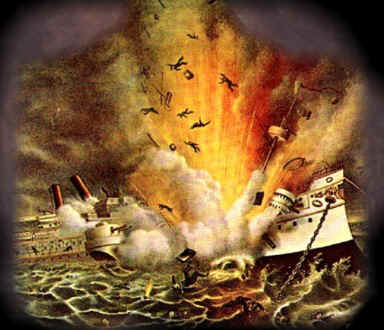 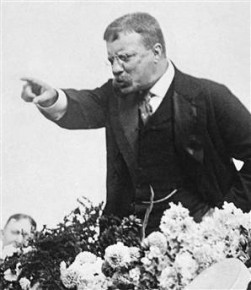 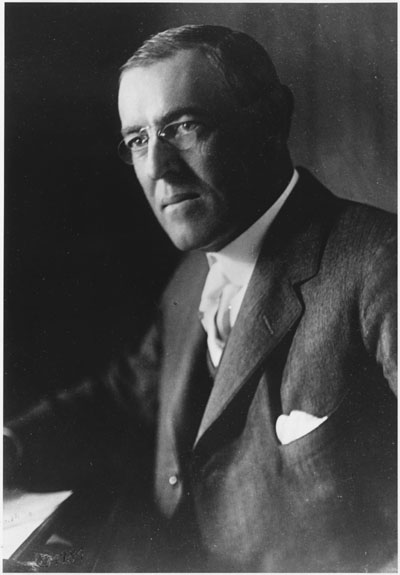 UNITED STATES HISTORYTERMS LISTSUNIT 10Progressive Reform and Foreign InterventionPART I (Imperialism, Immigration, and the Progressive Movement)UNITED STATES HISTORYTERMS LISTSUNIT 9Progressive Reform and Foreign InterventionPART II(New Freedom, World War I, Race Relations)Unit Planand Pacing GuideUnit 10Progressive Reform and Foreign InterventionRudyard Kipling, “The White Man’s Burden” 
(1899)
Modern History Sourcebook:  http://www.fordham.edu/halsall/mod/kipling.html This famous poem, written by Britain's imperial poet, was a response to the American takeover of the Philippines after the Spanish-American War.Take up the White Man's burden--
Send forth the best ye breed--
Go bind your sons to exile
To serve your captives' need;
To wait in heavy harness,
On fluttered folk and wild--
Your new-caught, sullen peoples,
Half-devil and half-child.

Take up the White Man's burden--
In patience to abide,
To veil the threat of terror
And check the show of pride;
By open speech and simple,
An hundred times made plain
To seek another's profit,
And work another's gain.

Take up the White Man's burden--
The savage wars of peace--
Fill full the mouth of Famine
And bid the sickness cease;
And when your goal is nearest
The end for others sought,
Watch sloth and heathen Folly
Bring all your hopes to nought.

Take up the White Man's burden--
No tawdry rule of kings,
But toil of serf and sweeper--
The tale of common things.
The ports ye shall not enter,
The roads ye shall not tread,
Go mark them with your living,
And mark them with your dead.

Take up the White Man's burden--
And reap his old reward:
The blame of those ye better,
The hate of those ye guard--
The cry of hosts ye humour
(Ah, slowly!) toward the light:--
"Why brought he us from bondage,
Our loved Egyptian night?"

Take up the White Man's burden--
Ye dare not stoop to less--
Nor call too loud on Freedom
To cloke your weariness;
By all ye cry or whisper,
By all ye leave or do,
The silent, sullen peoples
Shall weigh your gods and you.

Take up the White Man's burden--
Have done with childish days--
The lightly proferred laurel,
The easy, ungrudged praise.
Comes now, to search your manhood
Through all the thankless years
Cold, edged with dear-bought wisdom,
The judgment of your peers!William Graham Sumner,
“The Conquest of the United States by Spain” (1899)
[Delivered before the Phi Beta Kappa Society of Yale University at 
College Street Hall, New Haven, 16 January 1899]
Text Accessed at Molinari Institute:  http://praxeology.net/WGS-CUS.htmDuring the last year the public has been familiarized with descriptions of Spain and of Spanish methods of doing things until the name of Spain has become a symbol for a certain well-defined set of notions and policies. On the other hand, the name of the United States has always been, for all of us, a symbol for a state of things, a set of ideas and traditions, a group of views about social and political affairs. Spain was the first, for a long time the greatest, of the modern imperialistic states. The United States, by its historical origin, its traditions, and its principles, is the chief representative of the revolt and reaction against that kind of a state. I intend to show that, by the line of action now proposed to us, which we call expansion and imperialism, we are throwing away some of the most important elements of the American symbol and are adopting some of the most important elements of the Spanish symbol. We have beaten Spain in a military conflict, but we are submitting to be conquered by her on the field of ideas and policies. Expansionism and imperialism are nothing but the old philosophies of national prosperity which have brought Spain to where she now is. Those philosophies appeal to national vanity and national cupidity. They are seductive, especially upon the first view and the most superficial judgment, and therefore it cannot be denied that they are very strong for popular effect. They are delusions, and they will lead us to ruin unless we are hard-headed enough to resist them. In any case the year 1898 is a great landmark in the history of the United States… Fifty years from now the historian, looking back to 1898, will no doubt see, in the course which things will have taken, consequences of the proceedings of that year ….….I have no doubt that the conservative classes of this country will yet look back with great regret to their acquiescence in the events of 1898 and the doctrines and precedents which have been silently established. Let us be well assured that self-government is not a matter of flags and Fourth of July orations, nor yet of strife to get offices. Eternal vigilance is the price of that as of every other political good. The perpetuity of self-government depends on the sound political sense of the people, and sound political sense is a matter of habit and practice. We can give it up and we can take instead pomp and glory. That is what Spain did. She had as much self-government as any country in Europe at the beginning of the sixteenth century. The union of the smaller states into one big one gave an impulse to her national feeling and national development. The discovery of America put into her hands the control of immense territories. National pride and ambition were stimulated. Then came the struggle with France for world-dominion, which resulted in absolute monarchy and bankruptcy for Spain. She lost self-government and saw her resources spent on interests which were foreign to her, but she could talk about an empire on which the sun never set and boast of her colonies, her gold-mines, her fleets and armies and debts. She had glory and pride, mixed, of course, with defeat and disaster, such as must be experienced by any nation on that course of policy; and she grew weaker in her industry and commerce and poorer in the status of the population all the time. She has never been able to recover real self-government yet. If we Americans believe in self-government, why do we let it slip away from us? Why do we barter it away for military glory as Spain did? There is not a civilized nation which does not talk about its civilizing mission just as grandly as we do. The English, who really have more to boast of in this respect than anybody else, talk least about it, but the Phariseeism with which they correct and instruct other people has made them hated all over the globe…  The first principle of Mohammedanism is that we Christians are dogs and infidels, fit only to be enslaved or butchered by Moslems. It is a corollary that wherever Mohammedanism extends it carries, in the belief of its votaries, the highest blessings, and that the whole human race would be enormously elevated if Mohammedanism should supplant Christianity everywhere. To come, last, to Spain, the Spaniards have, for centuries, considered themselves the most zealous and self-sacrificing Christians, especially charged by the Almighty, on this account, to spread true religion and civilization over the globe. They think themselves free and noble, leaders in refinement and the sentiments of personal honor, and they despise us as sordid money-grabbers and heretics. I could bring you passages from peninsular authors of the first rank about the grand rule of Spain and Portugal in spreading freedom and truth. Now each nation laughs at all the others when it observes these manifestations of national vanity. You may rely upon it that they are all ridiculous by virtue of these pretensions, including ourselves. The point is that each of them repudiates the standards of the others, and the outlying nations, which are to be civilized, hate all the standards of civilized men. We assume that what we like and practice, and what we think better, must come as a welcome blessing to Spanish-Americans and Filipinos. This is grossly and obviously untrue. They hate our ways. They are hostile to our ideas. Our religion, language, institutions, and manners offend them. They like their own ways, and if we appear amongst them as rulers, there will be social discord in all the great departments of social interest. The most important thing which we shall inherit from the Spaniards will be the task of suppressing rebellions. If the United States takes out of the hands of Spain her mission, on the ground that Spain is not executing it well, and if this nation in its turn attempts to be school-mistress to others, it will shrivel up into the same vanity and self-conceit of which Spain now presents an example. To read our current literature one would think that we were already well on the way to it. Now, the great reason why all these enterprises which begin by saying to somebody else, We know what is good for you better than you know yourself and we are going to make you do it, are false and wrong is that they violate liberty; or, to turn the same statement into other words, the reason why liberty, of which we Americans talk so much, is a good thing is that it means leaving people to live out their own lives in their own way, while we do the same. If we believe in liberty, as an American principle, why do we not stand by it? Why are we going to throw it away to enter upon a Spanish policy of dominion and regulation? ….The Americans have been committed from the outset to the doctrine that all men are equal. We have elevated it into an absolute doctrine as a part of the theory of our social and political fabric. It has always been a domestic dogma in spite of its absolute form, and as a domestic dogma it has always stood in glaring contradiction to the facts about Indians and negroes and to our legislation about Chinamen. In its absolute form it must, of course, apply to Kanakas, Malays, Tagals, and Chinese just as much as to Yankees, Germans, and Irish. It is an astonishing event that we have lived to see American arms carry this domestic dogma out where it must be tested in its application to uncivilized and half-civilized peoples. At the first touch of the test we throw the doctrine away and adopt the Spanish doctrine. We are told by all the imperialists that these people are not fit for liberty and self-government; that it is rebellion for them to resist our beneficence; that we must send fleets and armies to kill them if they do it; that we must devise a government for them and administer it ourselves; that we may buy them or sell them as we please, and dispose of their “trade” for our own advantage. What is that but the policy of Spain to her dependencies? What can we expect as a consequence of it? Nothing but that it will bring us where Spain is now….It follows, then, that it is unwisdom to take into a State like this any foreign element which is not congenial to it. Any such element will act as a solvent upon it. Consequently we are brought by our new conquests face to face with this dilemma: we must either hold them as inferior possessions, to be ruled and exploited by us after the fashion of the old colonial system, or we must take them in on an equality with ourselves, where they will help to govern us and to corrupt a political system which they do not understand and in which they cannot participate. From that dilemma there is no escape except to give them independence and to let them work out their own salvation or go without it… The doctrine that we are to take away from other nations any possessions of theirs which we think that we could manage better than they are managing them, or that we are to take in hand any countries which we do not think capable of self-government, is one which will lead us very far. With that doctrine in the background, our politicians will have no trouble to find a war ready for us the next time that they come around to the point where they think that it is time for us to have another. We are told that we must have a big army hereafter. What for; unless we propose to do again by and by what we have just done? In that ease our neighbors have reason to ask themselves whom we will attack next. They must begin to arm, too, and by our act the whole western world is plunged into the distress under which the eastern world is groaning. Here is another point in regard to which the conservative elements in the country are making a great mistake to allow all this militarism and imperialism to go on without protest. It will be established as a rule that, whenever political ascendancy is threatened, it can be established again by a little war, filling the minds of the people with glory and diverting their attention from their own interests. Hard-headed old Benjamin Franklin hit the point when, referring back to the days of Marlborough, he talked about the “pest of glory.” The thirst for glory is an epidemic which robs a people of their judgment, seduces their vanity, cheats them of their interests, and corrupts their consciences. This country owes its existence to a revolt against the colonial and navigation system which, as I have said, Spain first put in practice….The question of imperialism, then, is the question whether we are going to give the lie to the origin of our own national existence by establishing a colonial system of the old Spanish type, even if we have to sacrifice our existing civil and political system to do it. I submit that it is a strange incongruity to utter grand platitudes about the blessings of liberty, etc., which we are going to impart to these people, and to begin by refusing to extend the Constitution over them, and still more, by throwing the Constitution into the gutter here at home. If you take away the Constitution, what is American liberty and all the rest? Nothing but a lot of phrases….The conclusion of this branch of the subject is that it is fundamentally antagonistic to our domestic system to hold dependencies which are unfit to enter into the Union. Our system cannot be extended to take them in or adjusted to them to keep them out without sacrificing its integrity. If we take in dependencies which, as we now agree, are not fit to come in as states, there will be constant political agitation to admit them as states, for such agitation will be fomented by any party which thinks that it can win votes in that way. It was an enormous blunder in statecraft to engage in a war which was sure to bring us into this predicament….Another phenomenon which deserves earnest attention from the student of contemporaneous history and of the trend of political institutions is the failure of the masses of our people to perceive the inevitable effect of imperialism on democracy…That antagonism of democracy and militarism is now coming to a crisis in France, and militarism is sure to win, because the French people would make any other sacrifice rather than diminish their military strength. In Germany the attempt has been going on for thirty years to establish constitutional government with parliamentary institutions. The parts of the German system are at war with each other….The American people believe that they have a free country, and we are treated to grandiloquent speeches about our flag and our reputation for freedom and enlightenment. The common opinion is that we have these things because we have chosen and adopted them, because they are in the Declaration of Independence and the Constitution. We suppose, therefore, that we are sure to keep them and that the follies of other people are things which we can hear about with complacency. People say that this country is like no other; that its prosperity proves its exceptionality, and so on. These are popular errors which in time will meet with harsh correction. The United States is in a protected situation. It is easy to have equality where land is abundant and where the population is small. It is easy to have prosperity where a few men have a great continent to exploit. It is easy to have liberty when you have no dangerous neighbors and when the struggle for existence Is easy. There are no severe penalties, under such circumstances, for political mistakes. Democracy is not then a thing to be nursed and defended, as it is in an old country like France. It is rooted and founded in the economic circumstances of the country. The orators and constitution-makers do not make democracy. They are made by it. This protected position, however, is sure to pass away. As the country fills up with population, and the task of getting a living out of the ground becomes more difficult, the struggle for existence will become harder and the competition of life more severe. Then liberty and democracy will cost something, if they are to be maintained. Now what will hasten the day when our present advantages will wear out and when we shall come down to the conditions of the older and densely populated nations? The answer is: war, debt, taxation, diplomacy, a grand governmental system, pomp, glory, a big army and navy, lavish expenditures, political jobbery – in a word, imperialism. In the old days the democratic masses of this country, who knew little about our modern doctrines of social philosophy, had a sound instinct on these matters, and it is no small ground of political disquietude to see it decline. They resisted every appeal to their vanity in the way of pomp and glory which they knew must be paid for. They dreaded a public debt and a standing army. They were narrow-minded and went too far with these notions, but they were, at least, right, if they wanted to strengthen democracy. The great foe of democracy now and in the near future is plutocracy. Every year that passes brings out this antagonism more distinctly. It is to be the social war of the twentieth century. In that war militarism, expansion and imperialism will all favor plutocracy. In the first place, war and expansion will favor jobbery, both in the dependencies and at home. In the second place, they will take away the attention of the people from what the plutocrats are doing. In the third place, they will cause large expenditures of the people’s money, the return for which will not go into the treasury, but into the hands of a few schemers. In the fourth place, they will call for a large public debt and taxes, and these things especially tend to make men unequal, because any social burdens bear more heavily on the weak than on the strong, and so make the weak weaker and the strong stronger. Therefore expansion and imperialism are a grand onslaught on democracy. The point which I have tried to make in this lecture is that expansion and imperialism are at war with the best traditions, principles, and interests of the American people, and that they will plunge us into a network of difficult problems and political perils, which we might have avoided, while they offer us no corresponding advantage in return. Of course “principles,” phrases, and catch-words are always invented to bolster up any policy which anybody wants to recommend. So in this case. The people who have led us on to shut ourselves in, and who now want us to break out, warn us against the terrors of “isolation.” Our ancestors all came here to isolate themselves from the social burdens and inherited errors of the old world. When the others are all over ears in trouble, who would not be isolated in freedom from care? When the others are crushed under the burden of militarism, who would not be isolated in peace and industry? When the others are all struggling under debt and taxes, who would not be isolated in the enjoyment of his own earnings for the benefit of his own family? When the rest are all in a quiver of anxiety, lest at a day’s notice they may be involved in a social cataclysm, who would not be isolated out of reach of the disaster? What we are doing is that we are abandoning this blessed isolation to run after a share in the trouble….Another answer which the imperialists make is that Americans can do anything. They say that they do not shrink from responsibilities. They are willing to run into a hole, trusting to luck and cleverness to get out. There are some things that Americans cannot do. Americans cannot make 2 + 2 = 5…. We cannot do things which a great centralized monarchy could do. The very blessings and special advantages which we enjoy, as compared with others, bring disabilities with them. That is the great fundamental cause of what I have tried to show throughout this lecture, that we cannot govern dependencies consistently with our political system, and that, if we try it, the State which our fathers founded will suffer a reaction which will transform it into another empire just after the fashion of all the old ones. That is what imperialism means. That is what it will be; and the democratic republic, which has been, will stand in history, like the colonial organization of earlier days, as a mere transition form. And yet this scheme of a republic which our fathers formed was a glorious dream which demands more than a word of respect and affection before it passes away. Indeed, it is not fair to call it a dream or even an ideal; it was a possibility which was within our reach if we had been wise enough to grasp and hold it. It was favored by our comparative isolation, or, at least, by our distance from other strong states. The men who came here were able to throw off all the trammels of tradition and established doctrine. They went out into a wilderness, it is true, but they took with them all the art, science, and literature which, up to that time, civilization had produced. They could not, it is true, strip their minds of the ideas which they had inherited, but in time, as they lived on in the new world, they sifted and selected these ideas, retaining what they chose. Of the old-world institutions also they selected and adopted what they chose and threw aside the rest. It was a grand opportunity to be thus able to strip off all the follies and errors which they had inherited, so far as they chose to do so. They had unlimited land with no feudal restrictions to hinder them in the use of it. Their idea was that they would never allow any of the social and political abuses of the old world to grow up here. There should be no manors, no barons, no ranks, no prelates, no idle classes, no paupers, no disinherited ones except the vicious. There were to be no armies except a militia, which would have no functions but those of police. They would have no court and no pomp; no orders, or ribbons, or decorations, or titles. They would have no public debt. They repudiated with scorn the notion that a public debt is a public blessing if debt was incurred in war it was to be paid in peace and not entailed on posterity. There was to be no grand diplomacy, because they intended to mind their own business and not be involved in any of the intrigues to which European statesmen were accustomed. There was to be no balance of power and no “reason of state” to cost the life and happiness of citizens. The only part of the Monroe doctrine which is valid was their determination that the social and political systems of Europe should not be extended over any part of the American continent, lest people who were weaker than we should lose the opportunity which the new continent gave them to escape from those systems if they wanted to. Our fathers would have an economical government, even if grand people called it a parsimonious one, and taxes should be no greater than were absolutely necessary to pay for such a government. The citizen was to keep all the rest of his earnings and use them as he thought best for the happiness of himself and his family; he was, above all, to be insured peace and quiet while he pursued his honest industry and obeyed the laws. No adventurous policies of conquest or ambition, such as, in the belief of our fathers, kings and nobles had forced, for their own advantage, on European states, would ever be undertaken by a free democratic republic. Therefore the citizen here would never be forced to leave his family or to give his sons to shed blood for glory and to leave widows and orphans in misery for nothing. Justice and law were to reign in the midst of simplicity, and a government which had little to do was to offer little field for ambition. In a society where industry, frugality, and prudence were honored, it was believed that the vices of wealth would never flourish. We know that these beliefs, hopes, and intentions have been only partially fulfilled. We know that, as time has gone on and we have grown numerous and rich, some of these things have proved impossible ideals, incompatible with a large and flourishing society, but it is by virtue of this conception of a commonwealth that the United States has stood for something unique and grand in the history of mankind and that its people have been happy. It is by virtue of these ideals that we have been “isolated,” isolated in a position which the other nations of the earth have observed in silent envy; and yet there are people who are boasting of their patriotism, because they say that we have taken our place now amongst the nations of the earth by virtue of this war. My patriotism is of the kind which is outraged by the notion that the United States never was a great nation until in a petty three months’ campaign it knocked to pieces a poor, decrepit, bankrupt old state like Spain. To hold such an opinion as that is to abandon all American standards, to put shame and scorn on all that our ancestors tried to build up here, and to go over to the standards of which Spain is a representative. Excerpts from Mark Twain’s Writings
on the Philippine-American War

Library of Congress: http://www.loc.gov/rr/hispanic/1898/twain.html From the New York Herald, October 15, 1900: I left these shores, at Vancouver, a red-hot imperialist. I wanted the American eagle to go screaming into the Pacific. It seemed tiresome and tame for it to content itself with the Rockies. Why not spread its wings over the Philippines, I asked myself? And I thought it would be a real good thing to do I said to myself, here are a people who have suffered for three centuries. We can make them as free as ourselves, give them a government and country of their own, put a miniature of the American constitution afloat in the Pacific, start a brand new republic to take its place among the free nations of the world. It seemed to me a great task to which had addressed ourselves. But I have thought some more, since then, and I have read carefully the treaty of Paris, and I have seen that we do not intend to free, but to subjugate the people of the Philippines. We have gone there to conquer, not to redeem. . . It should, it seems to me, be our pleasure and duty to make those people free, and let them deal with their own domestic questions in their own way. And so I am an anti-imperialist. I am opposed to having the eagle put its talons on any other land. In a February 1901 article titled, "To the Person Sitting in Darkness," he continued to criticize the U.S.: There must be two Americas: one that sets the captive free, and one that takes a once-captive's new freedom away from him, and picks a quarrel with him with nothing to found it on; then kills him to get his land. . . True, we have crushed a deceived and confiding people; we have turned against the weak and the friendless who trusted us; we have stamped out a just and intelligent and well-ordered republic; we have stabbed an ally in the back and slapped the face of a guest; we have bought a Shadow from an enemy that hadn't it to sell; we have robbed a trusting friend of his land and his liberty; we have invited clean young men to shoulder a discredited musket and do bandit's work under a flag which bandits have been accustomed to fear, not to follow; we have debauched America's honor and blackened her face before the world. . . And as for a flag for the Philippine Province, it is easily managed. We can have a special one--our States do it: we can have just our usual flag, with the white stripes painted black and the stars replaced by the skull and cross-bones. And another essay on the American flag, also from 1901: I am not finding fault with this use of our flag; for in order not to seem eccentric I have swung around, now, and joined the nation in the conviction that nothing can sully a flag. I was not properly reared, and the illusion that a flag was a thing which must be sacredly guarded against shameful uses and unclean contacts, lest it suffer pollution; and so when it was sent out to the Phillippines to float over a wanton war and a robbing expedition I supposed it was polluted, and in an ignorant moment I said so. But I stand corrected. I conceded and acknowledge that it was only the government that sent it on such an errand that was polluted. Let us compromise on that. I am glad to have it that way. For our flag could not well stand pollution, never having been used to it, but it is different with the administration. Document 10.4Theodore Roosevelt, “Conservation as a National Duty,” May 13, 1908Voices of Democracy:  http://voicesofdemocracy.umd.edu/theodore-roosevelt-conservation-as-a-national-duty-speech-text/  [1] Governors of the several States; and Gentlemen:[2] I welcome you to this Conference at the White House. You have come hither at my request, so that we may join together to consider the question of the conservation and use of the great fundamental sources of wealth of this Nation.[3] So vital is this question, that for the first time in our history the chief executive officers of the States separately, and of the States together forming the Nation, have met to consider it. It is the chief material question that confronts us, second only–and second always–to the great fundamental questions of morality. [Applause][4] With the governors come men from each State chosen for their special acquaintance with the terms of the problem that is before us. Among them are experts in natural resources and representatives of national organizations concerned in the development and use of these resources; the Senators and Representatives in Congress; the Supreme Court, the Cabinet, and the Inland Waterways Commission have likewise been invited to the Conference, which is therefore national in a peculiar sense.[5] This Conference on the conservation of natural resources is in effect a meeting of the representatives of all the people of the United States called to consider the weightiest problem now before the Nation; and the occasion for the meeting lies in the fact that the natural resources of our country are in danger of exhaustion if we permit the old wasteful methods of exploiting them longer to continue.[6] With the rise of peoples from savagery to civilization, and with the consequent growth in the extent and variety of the needs of the average man, there comes a steadily increasing growth of the amount demanded by this average man from the actual resources of the country. And yet, rather curiously, at the same time that there comes that increase in what the average man demands from the resources, he is apt to grow to lose the sense of his dependence upon nature. He lives in big cities. He deals in industries that do not bring him in close touch with nature. He does not realize the demands he is making upon nature. For instance, he finds, as he has found before in many parts of this country, that it is cheaper to build his house of concrete than of wood, learning in this way only that he has allowed the woods to become exhausted. That is happening, as you know, in parts of this country at this very time.[7] Savages, and very primitive peoples generally, concern themselves only with superficial natural resources; with those which they obtain from the actual surface of the ground. As peoples become a little less primitive, their industries, although in a rude manner, are extended to resources below the surface; then, with what we call civilization and the extension of knowledge, more resources come into use, industries are multiplied, and foresight begins to become a necessary and prominent factor in life. Crops are cultivated; animals are domesticated; and metals are mastered.[8] We can not do any of these things without foresight, and we can not, when the nation becomes fully civilized and very rich, continue to be civilized and rich unless the nation shows more foresight than we are showing at this moment as a nation. [Applause][9] Every step of the progress of mankind is marked by the discovery and use of natural resources previously unused. Without such progressive knowledge and utilization of natural resources population could not grow, nor industries multiply, nor the hidden wealth of the earth be developed for the benefit of mankind.[10] From the first beginnings of civilization, on the banks of the Nile and the Euphrates, the industrial progress of the world has gone on slowly, with occasional set-backs, but on the whole steadily, through tens of centuries to the present day.[11] It never does advance by jumps, gentlemen. It always goes slowly. There are occasional set-backs, but on the whole it goes steadily.[12] But of late the rapidity of the process has increased at such a rate that more space has been actually covered during the century and a quarter occupied by our national life than during the preceding six thousand years that take us back to the earliest monuments of Egypt, to the earliest cities of the Babylonian plain.[13] Now, I ask you to think what that means; and I am speaking with historic literalness. In the development, the use, and therefore the exhaustion of certain of the natural resources, the progress has been more rapid in the past century and a quarter than during all preceding time of which we have record.[14] When the founders of this nation met at Independence Hall in Philadelphia the conditions of commerce had not fundamentally changed from what they were when the Phoenician keels first furrowed the lonely waters of the Mediterranean.[15] You turn to Homer–some of you did in your school days, even if you do not now [laughter]–and you will see that he spoke, not of the Mediterranean but of one corner of the Egean only, as a limitless waste of water which no one had traversed. There is now no nook of the earth that we are not searching.[16] When our forefathers met in Independence Hall, the differences were those of degrees, not of kind, and they were not in all cases even those of degree. Mining was carried on fundamentally as it had been carried on by the Pharaohs in the countries adjacent to the Red Sea. Explorers now-a-days by the shores of the Red Sea strike countries that they call new, but they find in them mines, with sculptures of the Pharaohs, showing that those mines were worked out and exhausted thousands of years before the Christian era.[17] In 1776 the wares of the merchants of Boston, of Charleston, like the wares of the merchants of Nineveh and Sidon, if they went by water, were carried by boats propelled by sails or oars; if they went by land were carried in wagons drawn by beasts of draft or in packs on the backs of beasts of burden. The ships that crossed the high seas were better than the ships that three thousand years before crossed the Egean, but they were of the same type, after all–they were wooden ships propelled by sails. There the difference was one of degree in our favor. On shore the difference was one of degree against us, for on land the roads, at the end of the eighteenth century, when this country became a nation, were not as good as the roads of the Roman Empire, while the service of the posts, at any rate prior to the days of Benjamin Franklin, was probably inferior. In the previous eighteen hundred years there had been a retrogression in roads and in postal service.[18] In Washington’s time anthracite coal was known only as a useless black stone; and the great fields of bituminous coal were undiscovered. As steam was unknown, the use of coal for power production was undreamed of. Water was practically the only source of power, saved the labor of men and animals; and this power was used only in the most primitive fashion. But a few small iron deposits had been found in this country, and the use of iron by our countrymen was very small. Wood was practically the only fuel, and what lumber was sawed was consumed locally, while the forests were regarded chiefly as obstructions to settlement and cultivation. The man who cut down a tree was held to have conferred a service upon his fellows.[19] Such was the degree of progress to which civilized mankind had attained when this nation began its career. It is almost impossible for us in this day to realize how little our Revolutionary ancestors knew of the great store of natural resources whose discovery and use have been such vital factors in the growth and greatness of this Nation, and how little they required to take from this store in order to satisfy their needs….Document 10.5Theodore Roosevelt, “It Takes More Than That to Kill a Bull Moose”October 14, 1912Theodore Roosevelt Association:  http://www.theodoreroosevelt.org/research/speech%20kill%20moose.htm Address at Milwaukee, Wis., October, 14, 1912. Just before entering the auditorium at Milwaukee, an attempt was made on Colonel Roosevelt's life. The above speech is from a stenographic report, differing considerably from the prepared manuscript.[TR was shot in an assassination attempt by John Schrank, who had been having disturbing dreams about TR's predecessor, William McKinley and also thought that no president should serve more than two terms.  Schrank spent the rest of his life in a mental institution. No one came to visit him. He died shortly after Franklin Delano Roosevelt, TR's fifth cousin, was elected to a third term. Schrank had stalked TR for thousands of miles before getting a clear shot at him in Milwaukee. Schrank was caught on the spot.] Friends, I shall ask you to be as quiet as possible. I don't know whether you fully understand that I have just been shot; but it takes more than that to kill a Bull Moose. But fortunately I had my manuscript, so you see I was going to make a long speech, and there is a bullet - there is where the bullet went through - and it probably saved me from it going into my heart. The bullet is in me now, so that I cannot make a very long speech, but I will try my best.And now, friends, I want to take advantage of this incident to say a word of solemn warning to my fellow countrymen. First of all, I want to say this about myself: I have altogether too important things to think of to feel any concern over my own death; and now I cannot speak to you insincerely within five minutes of being shot. I am telling you the literal truth when I say that my concern is for many other things. It is not in the least for my own life… I can tell you with absolute truthfulness that I am very much uninterested in whether I am shot or not. It was just as when I was colonel of my regiment. I always felt that a private was to be excused for feeling at times some pangs of anxiety about his personal safety, but I cannot understand a man fit to be a colonel who can pay any heed to his personal safety when he is occupied as he ought to be with the absorbing desire to do his duty.I am in this cause with my whole heart and soul. I believe that the Progressive movement is making life a little easier for all our people; a movement to try to take the burdens off the men and especially the women and children of this country. I am absorbed in the success of that movement.Friends, I ask you now this evening to accept what I am saying as absolutely true, when I tell you I am not thinking of my own success. I am not thinking of my life or of anything connected with me personally. I am thinking of the movement. I say this by way of introduction, because I want to say something very serious to our people and especially to the newspapers. I don't know anything about who the man was who shot me to-night. He was seized at once by one of the stenographers in my party, Mr. Martin, and I suppose is now in the hands of the police. He shot to kill. He shot - the shot, the bullet went in here - I will show you. I am going to ask you to be as quiet as possible for I am not able to give the challenge of the bull moose quite as loudly. Now, I do not know who he was or what he represented. He was a coward. He stood in the darkness in the crowd around the automobile and when they cheered me, and I got up to bow, he stepped forward and shot me in the darkness. Now, friends, of course, I do not know, as I say, anything about him; but it is a very natural thing that weak and vicious minds should be inflamed to acts of violence by the kind of awful mendacity and abuse that have been heaped upon me for the last three months by the papers in the interest of not only Mr. Debs but of Mr. Wilson and Mr. Taft.Friends, I will disown and repudiate any man of my party who attacks with such foul slander and abuse any opponent of any other party; and now I wish to say seriously to all the daily newspapers, to the Republicans, the Democrat, and Socialist parties, that they cannot, month in month out and year in and year out, make the kind of untruthful, of bitter assault that they have made and not expect that brutal, violent natures, or brutal and violent characters, especially when the brutality is accompanied by a not very strong mind; they cannot expect that such natures will be unaffected by it. Now, friends, I am not speaking for myself at all, I give you my word, I do not care a rap about being shot; not a rap.I have had a good many experiences in my time and this is one of them. What I care for is my country. I wish I were able to impress upon my people -- our people, the duty to feel strongly but to speak the truth of their opponents. I say now, I have never said one word one the stump against any opponent that I cannot defend. I have said nothing that I could not substantiate and nothing that I ought not to have said -- nothing that I -- nothing that, looking back at, I would not say again. Now, friends, it ought not to be too much to ask that our opponents -[speaking to some one on the stage]-I am not sick at all. I am all right. I cannot tell you of what infinitesimal importance I regard this incident as compared with the great issues at stake in this campaign, and I ask it not for my sake, not the least in the world, but for the sake of common country, that they make up their minds to speak only the truth, and not use that kind of slander and mendacity which if taken seriously must incite weak and violent natures to crimes of violence. Don't you make any mistake. Don't you pity me. I am all right. I am all right and you cannot escape listening to the speech either….Now, friends, what we Progressives are trying to do is to enroll rich or poor, whatever their social or industrial position, to stand together for the most elementary rights of good citizenship, those elementary rights which are the foundation of good citizenship in this great Republic of ours. (At this point a renewed effort was made to persuade Mr. Roosevelt to conclude his speech.) My friends are a little more nervous than I am. Don't you waste any sympathy on me. I have had an A-1 time in life and I am having it now….And now, friends, I shall have to cut short much of that speech that I meant to give you, but I want to touch on just two or three points. In the first place, speaking to you here in Milwaukee, I wish to say that the Progressive party is making its appeals to all our fellow citizens without any regard to their creed or to their birthplace. We do not regard as essential the way in which a man worships his God or as being affected by where he was born. We regard it as a matter of spirit and purpose. In New York, while I was police commissioner, the two men from whom I got the most assistance were Jacob Riis, who was born in Denmark, and Arthur von Briesen, who was born in Germany - both of them as fine examples of the best and highest American citizenship as you could find in any part of this country. I have just been introduced by one of your own men here - Henry Cochems. His grandfather, his father, and that father's seven brothers, all served in the United States army, and they entered it four years after they had come to this country from Germany. Two of them left their lives, spent their lives, on the field of battle. I am all right - I am a little sore. Anybody has a right to be sore with a bullet in him. You would find that if I was in battle now I would be leading my men just the same. Just the same way I am going to make this speech. At one time I promoted five men for gallantry on the field of battle. Afterward in making some inquiries about them I found that two of them were Protestants, two Catholic, and one a Jew. One Protestant came from Germany and one was born in Ireland. I did not promote them because of their religion. It just happened that way. If all five of them had been Jews I would have promoted them, or if all five of them had been Protestants I would have promoted them; or if they had been Catholics. In that regiment I had a man born in Italy who distinguished himself by gallantry; there was another young fellow, a son of Polish parents, and another who came here when he was a child from Bohemia, who likewise distinguished themselves; and friends, I assure you, that I was incapable of considering any question whatever, but the worth of each individual as a fighting man. If he was a good fighting man, then I saw that Uncle Sam got the benefit of it. That is all.I make the same appeal to our citizenship. I ask in our civic life that we in the same way pay heed only to the man's quality of citizenship, to repudiate as the worst enemy that we can have whoever tries to get us to discriminate for or against any man because of his creed or birthplace….It is essential that here should be organizations of labor. This is an era of organization. Capital organizes and therefore labor must organize. My appeal for organized labor is two-fold; to the outsider and the capitalist I make my appeal to treat the laborer fairly, to recognize the fact that he must organize that there must be such organization, that the laboring man must organize for his own protection, and that it is the duty of the rest of is to help him and not hinder him in organizing. That is one-half appeal that I make.Now, the other half is to the labor man himself. My appeal to him is to remember that as he wants justice, so he must do justice. I want every labor man, every labor leader, every organized union man, to take the lead in denouncing disorder and in denouncing the inciting of riot; that in this country we shall proceed under the protection of our laws and with all respect to the laws, I want the labor men to feel in their turn that exactly as justice must be done them so they must do justice. They must bear their duty as citizens, their duty to this great country of ours, and that they must not rest content unless they do that duty to the fullest degree.I know these doctors, when they get hold of me, will never let me go back, and there are just a few more things that I want to say to you. And here I have got to make one comparison between Mr. Wilson and myself, simply because he has invited it and I cannot shrink from it. Mr. Wilson has seen fit to attack me, to say that I did not do much against the trusts when I was President. I have got two answers to make to that. In the first place what I did, and then I want to compare what I did when I was President with what Mr. Wilson did not do when he was governor. When I took the office the antitrust law was practically a dead letter and the interstate commerce law in as poor a condition. I had to revive both laws. I did. I enforced both. It will be easy enough to do now what I did then, but the reason that it is easy now is because I did it when it was hard….Our opponents have said that we intend to legalize monopoly. Nonsense. They have legalized monopoly. At this moment the Standard Oil and Tobacco Trust monopolies are legalized; they are being carried on under the decree of the Supreme Court. Our proposal is really to break up monopoly…And now, friends, as Mr. Wilson has invited the comparison, I only want to say this: Mr. Wilson has said that the States are the proper authorities to deal with the trusts. Well, about eighty percent of the trusts are organized in New Jersey. The Standard Oil, the Tobacco, the Sugar, the Beef, all those trusts are organized in the state of New Jersey and the laws of New Jersey say that their charters can at any time be amended or repealed if they misbehave themselves and give the government ample power to act about those laws, and Mr. Wilson has been governor a year and nine months and he has not opened his lips. The chapter describing what Mr. Wilson has done about trusts in New Jersey would read precisely like a chapter describing snakes in Ireland, which ran: "There are no snakes in Ireland." Mr. Wilson has done precisely and exactly nothing about the trusts.I tell you, and I told you at the beginning, I do not say anything on the stump that I do not believe. I do not say anything I do not know. Let any of Mr. Wilson's friends on Tuesday point out one thing or let Mr. Wilson point out one thing that he has done about the trusts as governor of New Jersey. … If I speak of Mr. Wilson I speak with no mind of bitterness. I merely want to discuss the difference of policy between the Progressive and the Democratic party and to ask you to think for yourselves which party you will follow. I will say that, friends, because the Republican party is beaten. Nobody needs to have any idea that anything can be done with the Republican party. When the Republican party - not the Republican party - when the bosses in control of the Republican party, the Barneses and Penroses, last June stole the nomination and wrecked the Republican party for good and all - I want to point out to you that nominally they stole that nomination from me, but it was really from you. They did not like me, and the longer they live the less cause they will have to like me. But while they don't like me, they dread you. You are the people that they dread. They dread the people themselves, and those bosses and the big special interests behind them made up their mind that they would rather see the Republican party wrecked than see it come under the control of the people themselves. So I am not dealing with the Republican party. There are only two ways you can vote this year. You can be progressive or reactionary. Whether you vote Republican or Democratic it does not make a difference, you are voting reactionary.Now, the Democratic party in its platform and through the utterances of Mr. Wilson has distinctly committed itself to the old flintlock, muzzle-loaded doctrine of States' rights, and I have said distinctly we are for people's rights… If they can be obtained best through National Government, then we are for national rights. We are for people's rights however it is necessary to secure them. Mr. Wilson has made a long essay against Senator Beveridge's bill to abolish child labor. It is the same kind of argument that would be made against our bill to prohibit women from working more than eight hours a day in industry. It is the same kind of argument that would have to be made; if it is true, it would apply equally against our proposal to insist that in continuous industries there shall be by law one day's rest in seven and three-shift eight-hour day. You have labor laws here in Wisconsin, and chamber of commerce will tell you that because of that fact there are industries that will not come to Wisconsin. They prefer to stay outside where they can work children of tender years, where they can work women fourteen and sixteen hours a day, where if it is a continuous industry, they can work men twelve hours a day and seven days a week. Now, friends, I know that you of Wisconsin would never repeal those laws even if they are at your commercial hurt, just as I am trying to get New York to adopt such laws even though it will be to the New York's commercial hurt. But if possible I want to arrange it so that we can have justice without commercial hurt, and you can only get that if you have justice enforced nationally. You won't be burdened in Wisconsin with industries not coming to the State if the same good laws are extended all over the other States. Do you see what I mean? The States all compete in a common market; and it is not justice to the employers of a State that has enforced just and proper laws to have them exposed to the competition of another State where no such laws are enforced. Now, the Democratic platform, and their speakers declare we shall not have such laws. Mr. Wilson has distinctly declared that we shall not have a national law to prohibit the labor of children, to prohibit child labor. He has distinctly declared that we shall not have a law to establish a minimum wage for women.I ask you to look at our declaration and hear and read our platform about social and industrial justice and then, friends, vote for the Progressive ticket without regard to me, without regard to my personality, for only by voting for that platform can you be true to the cause of progress throughout this Union. Excerpts from David Graham Phillips,
“The Treason of the Senate” (Cosmopolitan, April 1906)Source: http://www.wwnorton.com/college/history/archiveBACKGROUND		FOR A LARGER EXCERPTRhode Island is the smallest of our states in area and thirty-fourth in population—twelve hundred and  fifty square miles, less than half a million people, barely seventy thousand voters with the rolls padded by the Aldrich machine. But size and numbers are nothing; it contains as many sturdy Americans proportionately as any other state.  Its bad distinction of supplying the enemy with a bold leader is due to its ancient and aristocratic constitution, changed once, away back before the middle of the last century, but still an archaic document for class rule. The apportionment of legislators is such that one-eleventh of the population, and they the most ignorant and most venal, elect a majority of the legislature—which means that they elect the two United States senators. Each city and township counts as a political unit; thus, the five cities that together have two-thirds of the population are in an overwhelming minority before twenty almost vacant rural townships—their total population is not thirty-seven thousand—where the ignorance is even illiterate, where the superstition is mediaeval, where tradition and custom have made the vote an article of legitimate merchandising. 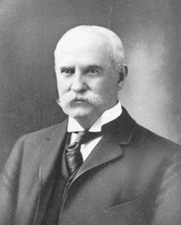 The combination of bribery and party prejudice is potent everywhere; but there come crises when these fail "the interests" for the moment. No storm of popular rage, however, could unseat the senators from Rhode Island. The people of Rhode Island might, as a people and voting almost unanimously, elect a governor; but not a legislature. Bribery is a weapon forbidden those who stand for right and justice—who "fights the devil with fire" gives him choice of weapons, and must lose to him, though seeming to win. A few thousand dollars put in the experienced hands of the heelers, and the senatorial general agent of "the interests" is secure for another six years. The Aldrich machine controls the legislature, the election boards, the courts—the entire machinery of the "republican form of government." In 1904, when Aldrich needed a legislature to reelect him for his fifth consecutive term, it is estimated that carrying the state cost about two hundred thousand dollars—a small sum, easily to be got back by a few minutes of industrious pocket-picking in Wall Street. . . . And the leader, the boss of the Senate for the past twenty years has been—Aldrich! . . . The greatest single hold of "the interests" is the fact that they are the "campaign contributors"—the men who supply the money for "keeping the party together," and for "getting out the vote." Did you ever think where the millions for watchers, spellbinders, halls, processions, posters, pamphlets, that are spent in national, state and local campaigns come from? Who pays the big election expenses of your congressman, of the men you send to the legislature to elect senators? Do you imagine those who foot those huge bills are fools? Don't you know that they make sure of getting their money back, with interest, compound upon compound? Your candidates get most of the money for their campaigns from the party committees; and the central party committee is the national committee with which congressional and state and local committees are affiliated. The bulk of the money for the "political trust" comes from "the interests." "The interests" will give only to the "political trust." And that means Aldrich and his Democratic lieutenant, Gorman of Maryland, leader of the minority in the Senate. Aldrich, then, is the head of the "political trust" and Gorman is his right-hand man. When you speak of the Republican party, of the Democratic party, of the "good of the party," of the "best interests of the party;" of "wise party policy," you mean what Aldrich and Gorman, acting for their clients, deem wise and proper and "Republican" or "Democratic." . . . No railway legislation that was not either helpful to or harmless against "the interests"; no legislation on the subject of corporations that would interfere with "the interests," which use the corporate form to simplify and systematize their stealing; no legislation on the tariff question unless it secured to "the interests" full and free license to loot; no investigations of wholesale robbery or of any of the evils resulting from it—there you have in a few words the whole story of the Senate's treason under Aldrich's leadership, and of why property is concentrating in the hands of the few and the little children of the masses are being sent to toil in the darkness of mines, in the dreariness and unhealthfulness of factories instead of being sent to school; and why the great middle class, the old-fashioned Americans, the people with the incomes of from two thousand to fifteen thousand a year—is being swiftly crushed into dependence and the repulsive miseries of "genteel poverty." Document 10.7Speech by Sen. Zell Miller (D-GA) on the floor of the United States SenateApril 28, 2004Congressional Record:  http://frwebgate.access.gpo.gov/cgi-bin/getpage.cgi?position=all&page=S4503&dbname=2004_recordA joint resolution to repeal the seventeenth article of amendment to the Constitution of the United States; to the Committee on the Judiciary.  LINK TO PROPOSED JOINT RESOLUTION TO AMEND THE CONSTITUTIONMadam President, we live in perilous times. The leader of the free world’s power has become so neutered he cannot, even with the support of the majority of the Senate, appoint highly qualified individuals endorsed by the American Bar to a Federal court. He cannot conduct a war without being torn to shreds by partisans with their eyes set, not on he defeat of our enemy but on the defeat of our President. The Senate has become just one big, bad, ongoing joke, held hostage by special interests, and so impotent an 18-wheeler truck loaded with Viagra would do no good.Andrew Young, one of the most thoughtful men in America, recently took a long and serious look at the Senate. He was thinking about making a race for it. After visiting Washington, he concluded that the Senate is composed of:A bunch of pompous, old— And I won’t use his word here, I would say ‘‘folks’’—listening to people read statements they didn’t even write and probably don’t believe.The House of Representatives, theoretically the closest of all the Federal Government to the people, cannot restrain its extravagant spending nor limit our spiraling debt, and incumbents are so entrenched you might as well call off 80 percent of the House races. There are no contests.Most of the laws of the land, at least the most important and lasting ones, are made not by elected representatives of the people but by unelected, unaccountable legislators in black robes who churn out volumes of case law and hold their jobs for life. A half dozen dirty bombs the size of a small suitcase planted around the country could kill hundreds of thousands of our citizens and bring this Nation to its knees at any time, and yet we can’t even build a fence along our border to keep out illegals because some nutty environmentalists say it will cause erosion.This Government is in one hell of a mess. Frankly, as Rhett Butler said—my dear, very few people up here give a damn.It is not funny. It is sad. It is tragic. And it can only get worse—much worse. What this Government needs is one of those extreme makeovers they have on television, and I am not referring to some minor nose job or a little botox here and there.Congressional Quarterly recently devoted an issue to the mandate wars, with headlines blaring: ‘‘Unfunded Mandates Add to Woes, States Say; Localities Get the Bill for Beefed Up Security; Transportation Money Comes With Strings, and Medicare Stuck in Funding Squabbles,’’ et cetera, et cetera, et cetera.One would think that the much heralded Unfunded Mandate Reform Act of 1995 never passed. The National Conference of State Legislatures has set the unfunded mandate figure for the States at $33 billion for 2005. This, along with the budget problems they have been having for the last few years, has put States under the heel of a distant and unresponsive government.That is us. And it gives the enthusiastic tax raisers at the State level the very excuse they are looking for to dig deeper and deeper into the pockets of their taxpayers.It is not a pretty picture. No matter who you send to Washington, for the most part smart and decent people, it is not going to change much because the individuals are not so much at fault as the rotten and decaying foundation of what is no longer a Republic.It is the system that stinks, and it is only going to get worse because that perfect balance our brilliant Founding Fathers put in place in 1787 no longer exists.Perhaps, then, the answer is a return to the original thinking of those wisest of all men, and how they intended for this government to function. Federalism, for all practical purposes, has become to this generation of leaders, some vague philosophy of the past that is dead, dead, dead. It isn’t even on life support. The line on that monitor went flat some time ago.  You see, the reformers of the early 1900s killed it dead and cremated the body when they allowed for the direct election of U.S. Senators.  Up until then, Senators were chosen by State legislatures, as James Madison and Alexander Hamilton had so carefully crafted.Direct elections of Senators, as great and as good as that sounds, allowed Washington’s special interests to call the shots, whether it is filling judicial vacancies, passing laws, or issuing regulations.  The State governments aided in their own collective suicide by going along with that popular fad at the time.Today it is heresy to even think about changing the system. But can you imagine those dreadful unfunded mandates being put on the States or a homeland security bill being torpedoed by the unions if Senators were still chosen by and responsible to the State legislatures?Make no mistake about it. It is the special interest groups and their fundraising power that elect Senators and then hold them in bondage forever.  In the past five election cycles, Senators have raised over $1.5 billion for their election contests, not counting all the soft money spent on their behalf in other ways. Few would believe it, but the daily business of the Senate in fact is scheduled around fundraising.The 17th amendment was the death of the careful balance between State and Federal Government. As designed by that brilliant and very practical group of Founding Fathers, the two governments would be in competition with each other and neither could abuse or threaten the other. The election of Senators by the State legislatures was the lynchpin that guaranteed the interests of the States would be protected.Today State governments have to stand in line because they are just another one of the many special interests that try to get Senators to listen to them, and they are at an extreme disadvantage because they have no PAC.You know what the great historian Edward Gibbon said of the decline of the Roman Empire. I quote:‘‘The fine theory of a republic insensibly vanished.’’That is exactly what happened in 1913 when the State legislatures, except for Utah and Delaware, rushed pell-mell to ratify the popular 17th amendment and, by doing so, slashed their own throats and destroyed federalism forever.  It was a victory for special-interest tyranny and a blow to the power of State governments that would cripple them forever.Instead of Senators who thoughtfully make up their own minds as they did during the Senate’s greatest era of Clay, Webster, and Calhoun, we now have too many Senators who are mere cat’s-paws for the special interests. It is the Senate’s sorriest of times in its long, checkered, and once glorious history.Having now jumped off the Golden Gate Bridge of political reality, before I hit the water and go splat, I have introduced a bill that would repeal the 17th amendment. I use the word ‘‘would,’’ not ‘‘will,’’ because I know it doesn’t stand a chance of getting even a single cosponsor, much less a single vote beyond my own.Abraham Lincoln, as a young man, made a speech in Springfield, IL, in which he called our founding principles ‘‘a fortress of strength.’’ Then he went on to warn, and again I quote, that they ‘‘would grow more and more dim by the silent artillery of time.’’A wise man, that Lincoln, who understood and predicted all too well the fate of our republican form of government.  Too bad we didn’t listen to him...Document 10.8The Zimmerman Note to the German Minister to Mexico
January 19, 1917Teaching American History:  http://teachingamericanhistory.org/library/index.asp?document=687 Berlin, January 19, 1917 On the first of February we intend to begin submarine warfare unrestricted. In spite of this, it is our intention to endeavor to keep neutral the United States of America. If this attempt is not successful, we propose an alliance on the following basis with Mexico: That we shall make war together and together make peace. We shall give general financial support, and it is understood that Mexico is to reconquer the lost territory in New Mexico, Texas, and Arizona. The details are left to you for settlement.... You are instructed to inform the President of Mexico of the above in the greatest confidence as soon as it is certain that there will be an outbreak of war with the United States and suggest that the President of Mexico, on his own initiative, should communicate with Japan suggesting adherence at once to this plan; at the same time, offer to mediate between Germany and Japan. Please call to the attention of the President of Mexico that the employment of ruthless submarine warfare now promises to compel England to make peace in a few months. Zimmerman
(Secretary of State) Woodrow Wilson’s Address to a Joint Session of Congress
Requesting a Declaration of War Against GermanyApril 2, 1917

The American Presidency Project:  http://www.presidency.ucsb.edu/ws/index.php?pid=65366GENTLEMEN OF THE CONGRESS: I have called the Congress into extraordinary session because there are serious, very serious, choices of policy to be made, and made immediately, which it was neither right nor constitutionally permissible that I should assume the responsibility of making. On the third of February last I officially laid before you the extraordinary announcement of the Imperial German Government that on and after the first day of February it was its purpose to put aside all restraints of law or of humanity and use its submarines to sink every vessel that sought to approach either the ports of Great Britain and Ireland or the western coasts of Europe or any of the ports controlled by the enemies of Germany within the Mediterranean. That had seemed to be the object of the German submarine warfare earlier in the war, but since April of last year the Imperial Government had somewhat restrained the commanders of its undersea craft in conformity with its promise then given to us that passenger boats should not be sunk and that due warning would be given to all other vessels which its submarines might seek to destroy when no resistance was offered or escape attempted, and care taken that their crews were given at least a fair chance to save their lives in their open boats. The precautions taken were meager and haphazard enough, as was proved in distressing instance after instance in the progress of the cruel and unmanly business, but a certain degree of restraint was observed. The new policy has swept every restriction aside. Vessels of every kind, whatever their flag, their character, their cargo, their destination, their errand, have been ruthlessly sent to the bottom: without warning and without thought of help or mercy for those on board, the vessels of friendly neutrals along with those of belligerents. Even hospital ships and ships carrying relief to the sorely bereaved and stricken people of Belgium, though the latter were provided with safe conduct through the proscribed areas by the German Government itself and were distinguished by unmistakable marks of identity, have been sunk with the same reckless lack of compassion or of principle. I was for a little while unable to believe that such things would in fact be done by any government that had hitherto subscribed to the humane practices of civilized nations. International law had its origin in the attempt to set up some law which would be respected and observed upon the seas, where no nation had right of dominion and where lay the free highways of the world.... This minimum of right the German Government has swept aside under the plea of retaliation and necessity and because it had no weapons which it could use at sea except these which it is impossible to employ as it is employing them without throwing to the winds all scruples of humanity or of respect for the understandings that were supposed to underlie the intercourse of the world. I am not now thinking of the loss of property involved, immense and serious as that is, but only of the wanton and wholesale destruction of the lives of noncombatants, men, women, and children, engaged in pursuits which have always, even in the darkest periods of modern history, been deemed innocent and legitimate. Property can be paid for; the lives of peaceful and innocent people cannot be. The present German submarine warfare against commerce is a warfare against mankind. It is a war against all nations. American ships have been sunk, American lives taken, in ways which it has stirred us very deeply to learn of, but the ships and people of other neutral and friendly nations have been sunk and overwhelmed in the waters in the same way. There has been no discrimination. The challenge is to all mankind. Each nation must decide for itself how it will meet it….We are accepting this challenge of hostile purpose because we know that in such a Government, following such methods, we can never have a friend; and that in the presence of its organized power, always lying in wait to accomplish we know not what purpose, there can be no assured security for the democratic Governments of the world. We are now about to accept gauge of battle with this natural foe to liberty and shall, if necessary, spend the whole force of the nation to check and nullify its pretensions and its power. We are glad, now that we see the facts with no veil of false pretense about them to fight thus for the ultimate peace of the world and for the liberation of its peoples, the German peoples included: for the rights of nations great and small and the privilege of men everywhere to choose their way of life and of obedience. The world must be made safe for democracy. Its peace must be planted upon the tested foundations of political liberty. We have no selfish ends to serve. We desire no conquest, no dominion. We seek no indemnities for ourselves, no material compensation for the sacrifices we shall freely make. We are but one of the champions of the rights of mankind. We shall be satisfied when those rights have been made as secure as the faith and the freedom of nations can make them….It will be all the easier for us to conduct ourselves as belligerents in a high spirit of right and fairness because we act without animus, not in enmity towards a people or with the desire to bring any injury or disadvantage upon them, but only in armed opposition to an irresponsible government which has thrown aside all considerations of humanity and of right and is running amuck. We are, let me say again, the sincere friends of the German people, and shall desire nothing so much as the early reestablishment of intimate relations of mutual advantage between us,- however hard it may be for them, for the time being, to believe that this is spoken from our hearts. We have borne with their present Government through all these bitter months because of that friendship,-exercising a patience and forbearance which would otherwise have been impossible. We shall, happily, still have an opportunity to prove that friendship in our daily attitude and actions towards the millions of men and women of German birth and native sympathy who live amongst us and share our life, and we shall be proud to prove it towards all who are in fact loyal to their neighbors and to the Government in the hour of test. They are, most of them, as true and loyal Americans as if they had never known any other fealty or allegiance. They will be prompt to stand with us in rebuking and restraining the few who may be of a different mind and purpose. If there should be disloyalty, it will be dealt with with a firm hand of stern repression; but, if it lifts its head at all, it will lift it only here and there and without countenance except from a lawless and malignant few. It is a distressing and oppressive duty, Gentlemen of the Congress, which I have performed in thus addressing you. There are, it may be many months of fiery trial and sacrifice ahead of us. It is a fearful thing to lead this great peaceful people into war, into the most terrible and disastrous of all wars, civilization itself seeming to be in the balance. But the right is more precious than peace, and we shall fight for the things which we have always carried nearest our hearts-for democracy, for the right of those who submit to authority to have a voice in their own Governments, for the rights and liberties of small nations, for a universal dominion of right by such a concert of free peoples as shall bring peace and safety to all nations and make the world itself at last free. To such a task we can dedicate our lives and our fortunes, everything that we are and everything that we have, with the pride of those who know that the day has come when America is privileged to spend her blood and her might for the principles that gave her birth and happiness and the peace which she has treasured. God helping her, she can do no other. Document 10.10Gov. Calvin Coolidge to Samuel GompersThe Life and Times of Calvin Coolidge:  http://silentcal.com/?p=184 BOSTON, MASS., Sept. 14, 1919
MR. SAMUEL GOMPERS
President American Federation of Labor, New York City, N.Y.

Replying to your telegram, I have already refused to remove the Police Commissioner of Boston. I did not appoint him. He can assume no position which the courts would uphold except what the people have by the authority of their law vested in him. He speaks only with their voice.The right of the police of Boston to affiliate has always been questioned, never granted, is now prohibited. The suggestion of President Wilson to Washington does not apply to Boston. There the police have remained on duty. Here the Policemen's Union left their duty, an action which President Wilson characterized as a crime against civilization. Your assertion that the Commissioner was wrong  cannot justify the wrong of leaving the city unguarded. That furnished the opportunity, the criminal element furnished the action. There is no right to strike against the public safety by anybody, anywhere, any time. You ask that the public safety again be placed in the hands of these same policemen while they continue in disobedience to the laws of Massachusetts and in their refusal to obey the orders of the Police Department. Nineteen men have been tried and removed. Others having abandoned their duty, their places have, under the law, been declared vacant on the opinion of the Attorney-General. I can suggest no authority outside the courts to take further action. I wish to join and assist in taking a broad view of every situation. A grave responsibility rests on all of us. You can depend on me to support you in every legal action and sound policy. I am equally determined to defend the sovereignty of Massachusetts and to maintain the authority and jurisdiction over her public officers where it has been placed by the Constitution and law of her people.

CALVIN COOLIDGE
Governor of MassachusettsDocument 10.11President Franklin D. Roosevelt to the President of the National Federation of Federal EmployeesThe American Presidency Project:  http://www.presidency.ucsb.edu/ws/index.php?pid=15445 August 16, 1937My dear Mr. Steward:As I am unable to accept your kind invitation to be present on the occasion of the Twentieth Jubilee Convention of the National Federation of Federal Employees, I am taking this method of sending greetings and a message. Reading your letter of July 14, 1937, I was especially interested in the timeliness of your remark that the manner in which the activities of your organization have been carried on during the past two decades "has been in complete consonance with the best traditions of public employee relationships." Organizations of Government employees have a logical place in Government affairs. The desire of Government employees for fair and adequate pay, reasonable hours of work, safe and suitable working conditions, development of opportunities for advancement, facilities for fair and impartial consideration and review of grievances, and other objectives of a proper employee relations policy, is basically no different from that of employees in private industry. Organization on their part to present their views on such matters is both natural and logical, but meticulous attention should be paid to the special relationships and obligations of public servants to the public itself and to the Government. All Government employees should realize that the process of collective bargaining, as usually understood, cannot be transplanted into the public service. It has its distinct and insurmountable limitations when applied to public personnel management. The very nature and purposes of Government make it impossible for administrative officials to represent fully or to bind the employer in mutual discussions with Government employee organizations. The employer is the whole people, who speak by means of laws enacted by their representatives in Congress. Accordingly, administrative officials and employees alike are governed and guided, and in many instances restricted, by laws which establish policies, procedures, or rules in personnel matters. Particularly, I want to emphasize my conviction that militant tactics have no place in the functions of any organization of Government employees. Upon employees in the Federal service rests the obligation to serve the whole people, whose interests and welfare require orderliness and continuity in the conduct of Government activities. This obligation is paramount. Since their own services have to do with the functioning of the Government, a strike of public employees manifests nothing less than an intent on their part to prevent or obstruct the operations of Government until their demands are satisfied. Such action, looking toward the paralysis of Government by those who have sworn to support it, is unthinkable and intolerable. It is, therefore, with a feeling of gratification that I have noted in the constitution of the National Federation of Federal Employees the provision that "under no circumstances shall this Federation engage in or support strikes against the United States Government." I congratulate the National Federation of Federal Employees the twentieth anniversary of its founding and trust that the convention will, in every way, be successful.Very sincerely yours,[Franklin D. Roosevelt]WORLD WAR I PROPAGANDA PROJECTUS HISTORY			MR RICHEYDUE: 	##/## (A Day) 		##/## (B Day)With America's rich tradition of neutrality, sending over a million men overseas to participate in a European war was a new experience.  General Pershing's American Expeditionary Force was the largest combat army ever fielded in United States history [up to that point, at least]!  This war effort will require enthusiastic participation from all segments of the population.You are a member of a marketing team tasked with creating a propaganda campaign to be aimed at a segment of the U.S. population (e.g., young men, women, children).  Artists have submitted hundreds of designs, and it is your task to choose the ten designs [five if working individually] best target your population to help with the war effort.  Two of the designs [one if working individually] may be an original design, which will be evaluated for content rather than artistic merit.As you select posters, be sure that you stay within a thematic framework.  The ten posters that you select will form a marketing campaign and should not just appear to be ten random posters.  You will compile your selected posters into a PowerPoint presentation, including a sentence on each slide explaining why you chose that particular poster for the campaign.  In your final slide, you should summarize the basis of your marketing campaign and indicate what behaviors you seek to encourage in your target audience.This will be a homework assignment.  You will have five minutes to showcase your propaganda campaign to the class.  The following websites may be helpful in finding posters:http://www.firstworldwar.com/posters/index.htm (You’ll have to use a screen capture program to extract these pictures, as they’ve been converted to a Flash format.)http://www.learnnc.org/lp/editions/ww1posters http://www.propagandaposters.us/WWI/poster1.html http://www.worldwar1.com/posters.htm#usa (You may use this website as a source of propaganda materials, but you may find other USA propaganda posters on other websites.  Be sure to include the source of each poster in the notes section of the PowerPoint slide.  NOTE: 	If you don’t have access to PowerPoint, you may use another application (there are free applications, such as Open Office, available online)Grading Rubric: 									 50 pointsTurned in on time	 						______/10 pointsTen Posters [Five for Individuals]					______/10 pointsHistorical Validity (the posters are U.S. posters from WWI)		______/10 points Maintained Thematic Framework					______/10 pointsSummary of Marketing Campaign					______/10 points Presented in Class (Bonus)						______/  5 pointsDocument 10.12President Woodrow Wilson's Fourteen Points Presented January 8, 1918Avalon Project:  http://avalon.law.yale.edu/20th_century/wilson14.asp It will be our wish and purpose that the processes of peace, when they are begun, shall be absolutely open and that they shall involve and permit henceforth no secret understandings of any kind. The day of conquest and aggrandizement is gone by… We entered this war because violations of right had occurred which touched us to the quick and made the life of our own people impossible unless they were corrected and the world secure once for all against their recurrence. What we demand in this war, therefore, is nothing peculiar to ourselves. It is that the world be made fit and safe to live in; and particularly that it be made safe for every peace-loving nation which, like our own, wishes to live its own life, determine its own institutions, be assured of justice and fair dealing by the other peoples of the world as against force and selfish aggression. All the peoples of the world are in effect partners in this interest, and for our own part we see very clearly that unless justice be done to others it will not be done to us. The program of the world's peace, therefore, is our program; and that program, the only possible program, as we see it, is this: I. 	Open covenants of peace, openly arrived at, after which there shall be no private international understandings of any kind but diplomacy shall proceed always frankly and in the public view. II. 	Absolute freedom of navigation upon the seas, outside territorial waters, alike in peace and in war, except as the seas may be closed in whole or in part by international action for the enforcement of international covenants. III. 	The removal, so far as possible, of all economic barriers and the establishment of an equality of trade conditions among all the nations consenting to the peace and associating themselves for its maintenance. IV. 	Adequate guarantees given and taken that national armaments will be reduced to the lowest point consistent with domestic safety. V. 	A free, open-minded, and absolutely impartial adjustment of all colonial claims, based upon a strict observance of the principle that in determining all such questions of sovereignty the interests of the populations concerned must have equal weight with the equitable claims of the government whose title is to be determined. VI. 	The evacuation of all Russian territory and such a settlement of all questions affecting Russia as will secure the best and freest cooperation of the other nations of the world in obtaining for her an unhampered and unembarrassed opportunity for the independent determination of her own political development and national policy and assure her of a sincere welcome into the society of free nations under institutions of her own choosing; and, more than a welcome, assistance also of every kind that she may need and may herself desire….VIII. 	All French territory should be freed and the invaded portions restored, and the wrong done to France by Prussia in 1871 in the matter of Alsace-Lorraine, which has unsettled the peace of the world for nearly fifty years, should be righted, in order that peace may once more be made secure in the interest of all. IX. 	A readjustment of the frontiers of Italy should be effected along clearly recognizable lines of nationality. X. 	The peoples of Austria-Hungary, whose place among the nations we wish to see safeguarded and assured, should be accorded the freest opportunity to autonomous development. XI. 	Rumania, Serbia, and Montenegro should be evacuated; occupied territories restored; Serbia accorded free and secure access to the sea; and the relations of the several Balkan states to one another determined by friendly counsel along historically established lines of allegiance and nationality…XII. 	The Turkish portion of the present Ottoman Empire should be assured a secure sovereignty, but the other nationalities which are now under Turkish rule should be assured an undoubted security of life and an absolutely unmolested opportunity of autonomous development, and the Dardanelles should be permanently opened as a free passage to the ships and commerce of all nations under international guarantees. XIII. 	An independent Polish state should be erected which should include the territories inhabited by indisputably Polish populations, which should be assured a free and secure access to the sea…XIV. 	A general association of nations must be formed under specific covenants for the purpose of affording mutual guarantees of political independence and territorial integrity to great and small states alike. …For such arrangements and covenants we are willing to fight and to continue to fight until they are achieved; but only because we wish the right to prevail and desire a just and stable peace such as can be secured only by removing the chief provocations to war, which this programme does remove. We have no jealousy of German greatness, and there is nothing in this programme that impairs it. We grudge her no achievement or distinction of learning or of pacific enterprise such as have made her record very bright and very enviable. We do not wish to injure her or to block in any way her legitimate influence or power. We do not wish to fight her either with arms or with hostile arrangements of trade if she is willing to associate herself with us and the other peace- loving nations of the world in covenants of justice and law and fair dealing. We wish her only to accept a place of equality among the peoples of the world, -- the new world in which we now live, -- instead of a place of mastery. Document 10.13From The Covenant of the League of Nations (Part of the Treaty of Versailles)Avalon Project:  http://avalon.law.yale.edu/20th_century/leagcov.asp FROM ARTICLE 1:Any Member of the League may, after two years' notice of its intention so to do, withdraw from the League, provided that all its international obligations and all its obligations under this Covenant shall have been fulfilled at the time of its withdrawal. FROM ARTICLE 3:The Assembly may deal at its meetings with any matter within the sphere of action of the League or affecting the peace of the world. At meetings of the Assembly each Member of the League shall have one vote, and may have not more than three Representatives. FROM ARTICLE 4:The Council shall consist of Representatives of the Principal Allied and Associated Powers, together with Representatives of four other Members of the League… At meetings of the Council, each Member of the League represented on the Council shall have one vote, and may have not more than one Representative. FROM ARTICLE 8:The Members of the League recognize that the maintenance of peace requires the reduction of national armaments to the lowest point consistent with national safety and the enforcement by common action of international obligations. The Council, taking account of the geographical situation and circumstances of each State, shall formulate plans for such reduction for the consideration and action of the several Governments… After these plans shall have been adopted by the several Governments, the limits of armaments therein fixed shall not be exceeded without the concurrence of the Council. The Members of the League undertake to interchange full and frank information as to the scale of their armaments, their military, naval and air programmes…ARTICLE 10:The Members of the League undertake to respect and preserve as against external aggression the territorial integrity and existing political independence of all Members of the League. In case of any such aggression or in case of any threat or danger of such aggression the Council shall advise upon the means by which this obligation shall be fulfilled. FROM ARTICLE 11:Any war or threat of war, whether immediately affecting any of the Members of the League or not, is hereby declared a matter of concern to the whole League, and the League shall take any action that may be deemed wise and effectual to safeguard the peace of nations…FROM ARTICLE 22:To those colonies and territories which as a consequence of the late war have ceased to be under the sovereignty of the States which formerly governed them and which are inhabited by peoples not yet able to stand by themselves under the strenuous conditions of the modern world, there should be applied the principle that the well-being and development of such peoples form a sacred trust of civilisation and that securities for the performance of this trust should be embodied in this Covenant. The best method of giving practical effect to this principle is that the tutelage of such peoples should be entrusted to advanced nations who by reason of their resources, their experience or their geographical position can best undertake this responsibility, and who are willing to accept it, and that this tutelage should be exercised by them as Mandatories on behalf of the League. Document 10.14The “Lodge Reservations” to the Versailles TreatySource:  http://newgenevacenter.org/06_Historical-Documents/1919_Lodge%27s-reservations-concerning-the-Versailles-Treaty.html  Resolved (two-thirds of the senators present concurring therein), that the Senate advise and consent to the ratification of the treaty of peace with Germany concluded at Versailles on the 28th day of June, 1919, subject to the following reservations and understandings, which are hereby made a part and condition of this resolution of ratification, which ratification is not to take effect or bind the United States until the said reservations and understandings adopted by the Senate have been accepted by an exchange of notes as a part and a condition of this resolution of ratification by at least three of the four principal allied and associated powers, to wit, Great Britain, France, Italy, and Japan: 1. The United States so understands and construes Article I that in case of notice of withdrawal from the League of Nations, as provided in said article, the United States shall be the sole judge as to whether all Its international obligations and all its obligations under the said Covenant have been fulfilled, and notice of withdrawal by the United States may be given by a concurrent resolution of the Congress of the United States. 2. The United States assumes no obligation to preserve the territorial integrity or political independence of any other country or to interfere in controversies between nations -- whether members of the League or not -- under the provisions of Article 10, or to employ the military or naval forces of the United States under any article of the treaty for any purpose, unless in any particular case the Congress, which, under the Constitution, has the sole power to declare war or authorize the employment of the military or naval forces of the United States, shall by act or joint resolution so provide. 3. No mandate shall be accepted by the United States under Article 22, Part 1, or any other provision of the treaty of peace with Germany, except by action of the Congress of the United States. 4. The United States reserves to itself exclusively the right to decide what questions are within its domestic jurisdiction and declares that all domestic and political questions relating wholly or in part to its internal affairs, including immigration, labor, coastwise traffic, the tariff, commerce, the suppression of traffic in women and children, and in opium and other dangerous drugs, and all other domestic questions, are solely within the jurisdiction of the United States and are not under this treaty to be submitted in any way either to arbitration or to the consideration of the Council or of the Assembly of the League of Nations, or any agency thereof, or to the decision or recommendation of any other power. 5. The United States will not submit to arbitration or to inquiry by the Assembly or by the Council of the League of Nations provided for in said treaty of peace any questions which in the judgment of the United States depend upon or relate to its long-established policy, commonly known as the Monroe Doctrine; said doctrine is to be interpreted by the United States alone and is hereby declared to be wholly outside the jurisdiction of said League of Nations and entirely unaffected by any provision contained in the said treaty of peace with Germany. 6. The United States withholds its assent to Articles 156, 157, and 158, and reserves full liberty of action with respect to any controversy which may arise under said articles between the Republic of China and the Empire of Japan. 7. The Congress of the United States will provide by law for the appointment of the representatives of the United States in the Assembly and the Council of the League of Nations, and may in its discretion provide for the participation of the United States in any commission, committee, tribunal, court, council, or conference, or in the selection of any members thereof, and for the appointment of members of said commissions, committees, tribunals, courts, councils, or conferences, or any other representatives under the treaty of peace, or in carrying out its provisions; and until such participation and appointment have been so provided for and the powers and duties of such representatives have been defined by law, no person shall represent the United States under either said League of Nations or the treaty of peace with Germany or be authorized to perform any act for or on behalf of the United States thereunder; and no citizen of the United States shall be selected or appointed as a member of said commissions, committees, tribunals, courts, councils, or conferences except with the approval of the Senate of the United States. 8. The United States understands that the Reparation Commission will regulate or interfere with exports from the United States to Germany, or from Germany to the United States, only when the United States by act or joint resolution of Congress approves such regulation or interference. 9. The United States shall not be obligated to contribute to any expenses of the League of Nations, or of the Secretariat, or of any commission, or committee, or conference, or other agency organized under the League of Nations or under the treaty or for the purpose of carrying out the treaty provisions, unless and until an appropriation of funds available for such expenses shall have been made by the Congress of the United States. 10. If the United States shall at any time adopt any plan for the limitation of armaments proposed by the Council of the League of Nations under the provisions of Article 8, it reserves the right to increase such armaments without the consent of the Council whenever the United States is threatened with invasion or engaged in war….14. The United States assumes no obligation to be bound by any election, decision, report, or finding of the Council or Assembly in which any member of the League and its self-governing dominions, colonies, or parts of empire, in the aggregate, have cast more than one vote, and assumes no obligation to be bound by any decision, report, or finding of the Council or Assembly arising out of any dispute between the United States and any member of the League if such member, or any self-governing dominion, colony, empire, or part of empire united with it politically has voted.President Wilson’s Response to the Lodge Reservations:The White House, Washington, 18 November, 1,919. My Dear Senator: You were good enough to bring me word that the Democratic senators supporting the treaty expected to hold a conference before the final vote on the Lodge resolution of ratification and that they would be glad to receive a word of counsel from me. I should hesitate to offer it in any detail, but I assume that the senators only desire my judgment upon the all-important question of the final vote on the resolution containing the many reservations by Senator Lodge. On that I cannot hesitate, for, in my opinion, the resolution in that form does not provide for ratification but, rather, for the nullification of the treaty. I sincerely hope that the friends and supporters of the treaty will vote against the Lodge resolution of ratification. I understand that the door will probably then be open for a genuine resolution of ratification. I trust that all true friends of the treaty will refuse to support the Lodge resolution. Cordially and sincerely yours, (Signed) WOODROW WILSON. Document 10.14Senate Speeches Against the Versailles TreatySource:  http://www.nps.gov/history/nr/twhp/wwwlps/lessons/14wilson/14facts2.htmDocument 10.15Theodore Roosevelt, “The League of Nations,” Metropolitan Magazine (1919)Google Books:  http://books.google.com/books?id=fxXVAAAAMAAJ&printsec=frontcover&source=gbs_ge_summary_r&cad=0#v=onepage&q&f=false Without question there is a general desire for some kind of international agreement or union or league which will tend to prevent the recurrence, or at least to minimize the scope and the horrors of such a hideous disaster to humanity as the world war. In common with most of my friends I strongly share this feeling; indeed, the scheme which still seems to me most likely to prove feasible and beneficial in action is that which I gave in outline four years ago in the little volume called "America and the World War." In discussing this scheme I emphasized the vital need that there should be good faith among those entering into the scheme and honorable conduct in living up to the obligations incurred; for heedless readiness to make promises which are unlikely to be fulfilled is a public sin but one degree lower than callous readiness to break promises that can be kept.In living up to the promises after once the league has been formed, the chief need will be insistence upon keeping faith when keeping faith is unpleasant or irksome. But in forming the league the chief danger will come from the enthusiastic persons who in their desire to realize the millennium at once, right off, play into the hands of the slippery politicians who are equally ready to make any promise when the time for keeping it is far distant, and to evade keeping it when the time at last arrives.Nothing is easier than to be the kind of sham idealist whose idealism consists in uttering on all occasions the loftiest sentiments, while never hesitating to act in direct contravention of them when self-interest is dictator; and verily this man has his reward, for he is repaid by the homage of all the foolish people who care for nothing but words, and by the service of all the unscrupulous people whose deeds do not square with any words which can be publicly uttered, and who seek profit by cloaking such action behind over-zealous adherence to lofty phrases.But the idealist who tries to realize his ideals is sure to be opposed alike by the foolish people who demand the impossible good and by the wicked people who under cover of adherence to the impossible good oppose the good which is possible.If the League of Nations is built on a document as high-sounding and as meaningless as the speech in which Mr. Wilson laid down his fourteen points, it will simply add one more scrap to the diplomatic waste paper basket. Most of these fourteen points, like those referring to the freedom of the seas, to tariff arrangements, to the reduction of armaments, to a police force for each nation, and to the treatment of colonies, could be interpreted (and some of them, by President Wilson and his advisers, actually were interpreted) to mean anything or nothing. They were absolutely true to the traditions of the bad old diplomacy, for any nation could agree to them and yet reserve the right to interpret them in diametrically opposite manner to the interpretation that others put upon them.Therefore in forming the league let us face the facts, whether pleasant or unpleasant, and let us show good faith with ourselves and with every one else. The first fact is that nations do not stand on any real equality, and that at this moment we are not so treating them. A couple of years ago Hayti and San Domingo were two little independent republics. According to the principles Mr. Wilson has publicly laid down they were as much entitled to the right of selfdetermination as the United States or France, and all our dealing with them should have been frank and above-board. But in practice Mr. Wilson conquered them, killed large numbers of their people, deprived them of self-determination, and kept the action and the reason for the action absolutely secret. During the same period, in dealing with the affairs of China, a huge but pacifist power, unarmed and helpless, Mr. Wilson made his most important agreement about this peaceful republic's future not with China at all but with the Empire of Japan.As Mr. Wilson practices only secret diplomacy we cannot tell what his justification for these various actions may be. But it is of course obvious that it would be absurd to include in a league of nations countries like China, Mexico, Hayti and San Domingo, on a make-believe equality with the United States and Japan. And there are dozens of other countries which stand in the same category. Moreover, there are some very big nations whose recent action would make reliance on any of their promises proof of a feeble intellect on our part. Most certainly Germany and Turkey ought to sit on the mourners' bench a good many years before we admit them to fellowship— and if any foolish person says that the German people and the German Government were not the same thing, it is enough to point out that the German people throughout supported the German Government as long as its wrongdoing seemed likely to be successful, and abandoned the government only when the Allied armies obtained a military decision over those of Germany and her vassals. Russia's action during the last year would make any international guarantee of action on her part worth precisely nothing as a warrant for promise or action on our part.Therefore, let us begin by including in the league only the present allies, and admit other nations only as their conduct persevered in through a term of years warrants it. Let us explicitly reserve certain rights — to our territorial possessions, to our control of immigration and citizenship, to our fiscal policy, and to our handling of our domestic problems generally — as not to be questioned and not to be brought before any international tribunal. As regards impotent or disorderly nations and people outside the league, let us be very cautious about guaranteeing to interfere with or on behalf of them where they lie wholly outside our sphere of interest; and let us announce that our own sphere of special concern, in America (perhaps limited to north of somewhere near the equator), is not to be infringed on by European or Asiatic powers.Moreover, let us absolutely decline any disarmament proposition that would leave us help-, less to defend ourselves. Let us absolutely refuse to abolish nationalism; on the contrary, let us base a wise and practical internationalism on a sound and intense nationalism. There is not and never has been the slightest danger of this country being militaristic or a menace to other nations. The danger is the exact reverse. Keep our navy as second to that of Great Britain. Introduce universal military training; say nine months with the colors for every young man somewhere between the ages of nineteen and twenty-three, with extra intensive training for the officers and non-commissioned officers, and preliminary work, including especially technical, industrial and agricultural training, of the most practical kind, in the schools for the boys of sixteen to eighteen. We would thereby secure an army which would never be desirous of an offensive war; and its mere existence would be the best possible guarantee that we would never have to wage an offensive war. Prepare in advance the material necessary for the use of our first line when called out; don't forget that we were able to fight in this war only because our allies gave us at the battle front the necessary cannon, tanks, gas machines, airplanes and machine guns — for until almost the end of the war we had practically none of our own on the fighting line. Then, when all this has been done, let us with deep seriousness ponder every promise we make, so as to be sure that our people will fulfill it. It will be worse than idle for us to enter any league if, when the test comes in the future, this country acts as badly as it did in refusing to make any protest when Germany violated the Hague Conventions, in refusing to go to war when the Lusitania was sunk, and in refusing to go to war with Bulgaria or Turkey at all. As for Germany, unless her cynical violation of the Hague treaties is punished we put a premium on any violation of any similar treaty hereafter.Remember that the essential principle of the league, if it is to be successful, must be the willingness of each nation to fight for the right in some quarrel in which at the moment it seems we have no material concern. The will-power, the intelligent farsightedness, and the stern devotion to duty implied in such action stand infinitely above the loose willingness to promise anything characteristic of so many of the most vociferous advocates of such a league. Let us go into such a league. But let us weigh well what we promise; and then train ourselves in body and soul to keep our promises. Let us treat the formation of the league as an addition to but in no sense as a substitute for preparing our own strength for our own defense. And let us build a genuine internationalism, that is, a genuine and generous regard for the rights of others, on the only healthy basis: — a sound and intense development of the broadest spirit of American nationalism. Our steady aim must be to do justice to others, and to secure our own nation against injustice; and we can achieve this twofold aim only if we make our deeds square with our words.Document 10.16Booker T. Washington, “Atlanta Compromise” SpeechDelivered at the Atlanta Cotton States and International Exposition, September 18, 1895Teaching American History:  http://teachingamericanhistory.org/library/index.asp?document=69 Mr. President and Gentlemen of the Board of Directors and Citizens: One-third of the population of the South is of the Negro race. No enterprise seeking the material, civil, or moral welfare of this section can disregard this element of our population and reach the highest success. I but convey to you, Mr. President and Directors, the sentiment of the masses of my race when I say that in no way have the value and manhood of the American Negro been more fittingly and generously recognized than by the managers of this magnificent Exposition at every stage of its progress. It is a recognition that will do more to cement the friendship of the two races than any occurrence since the dawn of our freedom. Not only this, but the opportunity here afforded will awaken among us a new era of industrial progress. Ignorant and inexperienced, it is not strange that in the first years of our new life we began at the top instead of at the bottom; that a seat in Congress or the state legislature was more sought than real estate or industrial skill; that the political convention or stump speaking had more attractions than starting a dairy farm or truck garden. A ship lost at sea for many days suddenly sighted a friendly vessel. From the mast of the unfortunate vessel was seen a signal, "Water, water; we die of thirst!" The answer from the friendly vessel at once came back, "Cast down your bucket where you are." A second time the signal, "Water, water; send us water!" ran up from the distressed vessel, and was answered, "Cast down your bucket where you are." And a third and fourth signal for water was answered, "Cast down your bucket where you are." The captain of the distressed vessel, at last heeding the injunction, cast down his bucket, and it came up full of fresh, sparkling water from the mouth of the Amazon River. To those of my race who depend on bettering their condition in a foreign land or who underestimate the importance of cultivating friendly relations with the Southern white man, who is their next-door neighbor, I would say: "Cast down your bucket where you are"—cast it down in making friends in every manly way of the people of all races by whom we are surrounded. Cast it down in agriculture, mechanics, in commerce, in domestic service, and in the professions. And in this connection it is well to bear in mind that whatever other sins the South may be called to bear, when it comes to business, pure and simple, it is in the South that the Negro is given a man's chance in the commercial world, and in nothing is this Exposition more eloquent than in emphasizing this chance. Our greatest danger is that in the great leap from slavery to freedom we may overlook the fact that the masses of us are to live by the productions of our hands, and fail to keep in mind that we shall prosper in proportion as we learn to dignify and glorify common labor, and put brains and skill into the common occupations of life; shall prosper in proportion as we learn to draw the line between the superficial and the substantial, the ornamental gewgaws of life and the useful. No race can prosper till it learns that there is as much dignity in tilling a field as in writing a poem. It is at the bottom of life we must begin, and not at the top. Nor should we permit our grievances to overshadow our opportunities. "Cast down your bucket where you are!"To those of the white race who look to the incoming of those of foreign birth and strange tongue and habits for the prosperity of the South, were I permitted I would repeat what I say to my own race, "Cast down your bucket where you are." Cast it down among the eight millions of Negroes whose habits you know, whose fidelity and love you have tested in days when to have proved treacherous meant the ruin of your firesides. Cast down your bucket among these people who have, without strikes and labor wars, tilled your fields, cleared your forests, builded your railroads and cities, and brought forth treasures from the bowels of the earth, and helped make possible this magnificent representation of the progress of the South. Casting down your bucket among my people, helping and encouraging them as you are doing on these grounds, and to education of head, hand, and heart, you will find that they will buy your surplus land, make blossom the waste places in your fields, and run your factories. While doing this, you can be sure in the future, as in the past, that you and your families will be surrounded by the most patient, faithful, law-abiding, and unresentful people that the world has seen. As we have proved our loyalty to you in the past, in nursing your children, watching by the sick-bed of your mothers and fathers, and often following them with tear-dimmed eyes to their graves, so in the future, in our humble way, we shall stand by you with a devotion that no foreigner can approach, ready to lay down our lives, if need be, in defense of yours, interlacing our industrial, commercial, civil, and religious life with yours in a way that shall make the interests of both races one. In all things that are purely social, we can be as separate as the fingers, yet one as the hand in all things essential to mutual progress….Nearly sixteen millions of hands will aid you in pulling the load upward, or they will pull against you the load downward. We shall constitute one-third and more of the ignorance and crime of the South, or one-third its intelligence and progress; we shall contribute one-third to the business and industrial prosperity of the South, or we shall prove a veritable body of death, stagnating, depressing, retarding every effort to advance the body politic. Gentlemen of the Exposition, as we present to you our humble effort at an exhibition of our progress, you must not expect overmuch. Starting thirty years ago with ownership here and there in a few quilts and pumpkins and chickens (gathered from miscellaneous sources), remember the path that has led from these to the inventions and production of agricultural implements, buggies, steam-engines, newspapers, books, statuary, carving, paintings, the management of drug stores and banks, has not been trodden without contact with thorns and thistles. While we take pride in what we exhibit as a result of our independent efforts, we do not for a moment forget that our part in this exhibition would fall far short of your expectations but for the constant help that has come to our educational life, not only from the southern states, but especially from northern philanthropists, who have made their gifts a constant stream of blessing and encouragement. The wisest among my race understand that the agitation of questions of social equality is the extremist folly, and that progress in the enjoyment of all the privileges that will come to us must be the result of severe and constant struggle rather than of artificial forcing. No race that has anything to contribute to the markets of the world is long in any degree ostracized. It is important and right that all privileges of the law be ours, but it is vastly more important that we be prepared for the exercise of these privileges. The opportunity to earn a dollar in a factory just now is worth infinitely more than the opportunity to spend a dollar in an opera-house. In conclusion, may I repeat that nothing in thirty years has given us more hope and encouragement, and drawn us so near to you of the white race, as this opportunity offered by the Exposition; and here bending, as it were, over the altar that represents the results of the struggles of your race and mine, both starting practically empty-handed three decades ago, I pledge that in your effort to work out the great and intricate problem which God has laid at the doors of the South, you shall have at all times the patient, sympathetic help of my race; only let this be constantly in mind, that, while from representations in these buildings of the product of field, of forest, of mine, of factory, letters, and art, much good will come, yet far above and beyond material benefits will be that higher good, that, let us pray God, will come, in a blotting out of sectional differences and racial animosities and suspicions, in a determination to administer absolute justice, in a willing obedience among all classes to the mandates of law. This, coupled with our material prosperity, will bring into our beloved South a new heaven and a new earth. Document 10.17W.E.B. DuBois, “Of Booker T. Washington and Others”Teaching American History:  http://teachingamericanhistory.org/library/index.asp?document=1111 Easily the most striking thing in the history of the American Negro since 1876 is the ascendancy of Mr. Booker T. Washington. It began at the time when war memories and ideals were rapidly passing; a day of astonishing commercial development was dawning; a sense of doubt and hesitation over-took the freedmen's sons,—then it was that his leading began. Mr. Washington came, with a simple definite program, at the psychological moment when the nation was a little ashamed of having bestowed so much sentiment on Negroes, and was concentrating its energies on Dollars…It startled the nation to hear a Negro advocating such a program after many decades of bitter complaint; it startled and won the applause of the South, it interested and won the admiration of the North; and after a confused murmur of protest, it silenced if it did not convert the Negroes themselves. To gain the sympathy and cooperation of the various elements comprising the white South was Mr. Washington's first task; and this, at the time Tuskegee was founded, seemed, for a black man, well-nigh impossible. And yet ten years later it was done in the word spoken at Atlanta: "In all things purely social we can be as separate as the five fingers, and yet one as the hand in all things essential to mutual progress." This "Atlanta Compromise" is by all odds the most notable thing in Mr. Washington's career. The South interpreted it in different ways: the radicals received it as a complete surrender of the demand for civil and political equality; the conservatives, as a generously conceived working basis for mutual understanding. So both approved it, and today its author is certainly the most distinguished Southerner since Jefferson Davis, and the one with the largest personal following. Next to this achievement comes Mr. Washington's work in gaining place and consideration in the North. Others less shrewd and tactful had formerly essayed to sit on these two stools and had fallen between them; but as Mr. Washington knew the heart of the South from birth and training, so by singular insight he intuitively grasped the spirit of the age which was dominating the North. And so thoroughly did he learn the speech and thought of triumphant commercialism, and the ideals of material prosperity, that the picture of a lone black boy poring over a French grammar amid the weeds and dirt of a neglected home soon seemed to him the acme of absurdities. One wonders what Socrates and St. Francis of Assisi would say to this…. Booker T. Washington arose as essentially the leader not of one race but of two,—a compromiser between the South, the North, and the Negro. Naturally the Negroes resented, at first bitterly, signs of compromise which surrendered their civil and political rights, even though this was to be exchanged for larger chances of economic development. The rich and dominating North, however, was not only weary of the race problem, but was investing largely in Southern enterprises, and welcomed any method of peaceful cooperation. Thus, by national opinion, the Negroes began to recognize Mr. Washington's leadership; and the voice of criticism was hushed. Mr. Washington represents in Negro thought the old attitude of adjustment and submission; but adjustment at such a peculiar time as to make his program unique. This is an age of unusual economic development, and Mr. Washington's program naturally takes an economic cast, becoming a gospel of Work and Money to such an extent as apparently almost completely to overshadow the higher aims of life. Moreover, this is an age when the more advanced races are coming in closer contact with the less developed races, and the race-feeling is therefore intensified; and Mr. Washington's program practically accepts the alleged inferiority of the Negro races. Again, in our own land, the reaction from the sentiment of war time has given impetus to race-prejudice against Negroes, and Mr. Washington withdraws many of the high demands of Negroes as men and American citizens. In other periods of intensified prejudice all the Negro's tendency to self-assertion has been called forth; at this period a policy of submission is advocated. In the history of nearly all other races and peoples the doctrine preached at such crises has been that manly self-respect is worth more than lands and houses, and that a people who voluntarily surrender such respect, or cease striving for it, are not worth civilizing. In answer to this, it has been claimed that the Negro can survive only through submission. Mr. Washington distinctly asks that black people give up, at least for the present, three things,— First, political power, Second, insistence on civil rights, Third, higher education of Negro youth,—and concentrate all their energies on industrial education, and accumulation of wealth, and the conciliation of the South…The question then comes: Is it possible, and probable, that nine millions of men can make effective progress in economic lines if they are deprived of political rights, made a servile caste, and allowed only the most meager chance for developing their exceptional men? If history and reason give any distinct answer to these questions, it is an emphatic NO. And Mr. Washington thus faces the triple paradox of his career: 1. 	He is striving nobly to make Negro artisans business men and property-owners; but it is utterly impossible, under modern competitive methods, for workingmen and property- owners to defend their rights and exist without the right of suffrage. 2. 	He insists on thrift and self-respect, but at the same time counsels a silent submission to civic inferiority such as is bound to sap the manhood of any race in the long run. 3. 	He advocates common-school and industrial training, and depreciates institutions of higher learning; but neither the Negro common-schools, nor Tuskegee itself, could remain open a day were it not for teachers trained in Negro colleges, or trained by their graduates…. Such men [who oppose Washington] feel in conscience bound to ask of this nation three things: 1. 	The right to vote. 2. 	Civic equality. 3. 	The education of youth according to ability. They acknowledge Mr. Washington's invaluable service in counseling patience and courtesy in such demands; they do not ask that ignorant black men vote when ignorant whites are debarred, or that any reasonable restrictions in the suffrage should not be applied; they know that the low social level of the mass of the race is responsible for much discrimination against it, but they also know, and the nation knows, that relentless color-prejudice is more often a cause than a result of the Negro's degradation; they seek the abatement of this relic of barbarism, and not its systematic encouragement and pampering by all agencies of social power from the Associated Press to the Church of Christ. They advocate, with Mr. Washington, a broad system of Negro common schools supplemented by thorough industrial training; but they are surprised that a man of Mr. Washington's insight cannot see that no such educational system ever has rested or can rest on any other basis than that of the well-equipped college and university, and they insist that there is a demand for a few such institutions throughout the South to train the best of the Negro youth as teachers, professional men, and leaders. This group of men honor Mr. Washington for his attitude of conciliation toward the white South; they accept the "Atlanta Compromise" in its broadest interpretation; they recognize, with him, many signs of promise, many men of high purpose and fair judgment, in this section; they know that no easy task has been laid upon a region already tottering under heavy burdens. But, nevertheless, they insist that the way to truth and right lies in straightforward honesty, not in indiscriminate flattery; in praising those of the South who do well and criticizing uncompromisingly those who do ill; in taking advantage of the opportunities at hand and urging their fellows to do the same, but at the same time in remembering that only a firm adherence to their higher ideals and aspirations will ever keep those ideals within the realm of possibility. They do not expect that the free right to vote, to enjoy civic rights, and to be educated, will come in a moment; they do not expect to see the bias and prejudices of years disappear at the blast of a trumpet; but they are absolutely certain that the way for a people to gain their reasonable rights is not by voluntarily throwing them away and insisting that they do not want them; that the way for a people to gain respect is not by continually belittling and ridiculing themselves; that, on the contrary, Negroes must insist continually, in season and out of season, that voting is necessary to modern manhood, that color discrimination is barbarism, and that black boys need education as well as white boys….We have no right to sit silently by while the inevitable seeds are sown for a harvest of disaster to our children, black and white. First, it is the duty of black men to judge the South discriminatingly… Discriminating and broad-minded criticism is what the South needs,—needs it for the sake of her own white sons and daughters, and for the insurance of robust, healthy mental and moral development. Today even the attitude of the Southern whites toward the blacks is not, as so many assume, in all cases the same; the ignorant Southerner hates the Negro, the workingmen fear his competition, the money-makers wish to use him as a laborer, some of the educated see a menace in his upward development, while others—usually the sons of the masters—wish to help him to rise. National opinion has enabled this last class to maintain the Negro common schools, and to protect the Negro partially in property, life, and limb. Through the pressure of the money-makers, the Negro is in danger of being reduced to semi-slavery, especially in the country districts; the workingmen, and those of the educated who fear the Negro, have united to disfranchise him, and some have urged his deportation; while the passions of the ignorant are easily aroused to lynch and abuse any black man. To praise this intricate whirl of thought and prejudice is nonsense…It would be unjust to Mr. Washington not to acknowledge that in several instances he has opposed movements in the South which were unjust to the Negro; he sent memorials to the Louisiana and Alabama constitutional conventions, he has spoken against lynching, and in other ways has openly or silently set his influence against sinister schemes and unfortunate happenings. Notwithstanding this, it is equally true to assert that on the whole the distinct impression left by Mr. Washington's propaganda is, first, that the South is justified in its present attitude toward the Negro because of the Negro's degradation; secondly, that the prime cause of the Negro's failure to rise more quickly is his wrong education in the past; and, thirdly, that his future rise depends primarily on his own efforts. Each of these propositions is a dangerous half-truth. The supplementary truths must never be lost sight of: first, slavery and race-prejudice are potent if not sufficient causes of the Negro's position; second, industrial and common-school training were necessarily slow in planting because they had to await the black teachers trained by higher institutions,—it being extremely doubtful if any essentially different development was possible, and certainly a Tuskegee was unthinkable before 1880; and, third, while it is a great truth to say that the Negro must strive and strive mightily to help himself, it is equally true that unless his striving be not simply seconded, but rather aroused and encouraged, by the initiative of the richer and wiser environing group, he cannot hope for great success….The black men of America have a duty to perform, a duty stern and delicate, a forward movement to oppose a part of the work of their greatest leader. So far as Mr. Washington preaches Thrift, Patience, and Industrial Training for the masses, we must hold up his hands and strive with him, rejoicing in his honors and glorying in the strength of this Joshua called of God and of man to lead the headless host. But so far as Mr. Washington apologizes for injustice, North or South, does not rightly value the privilege and duty of voting, belittles the emasculating effects of caste distinctions, and opposes the higher training and ambition of our brighter minds, so far as he, the South, or the Nation, does this, we must unceasingly and firmly oppose them. By every civilized and peaceful method we must strive for the rights which the world accords to men, clinging unwaveringly to those great words which the sons of the Fathers would fain forget: "We hold these truths to be self-evident: That all men are created equal; that they are endowed by their Creator with certain unalienable rights; that among these are life, liberty, and the pursuit of happiness." Document 10.18Excerpts from the Speeches and Writings of Marcus GarveyFrom The Marcus Garvey and the Universal Negro Improvement Association Papers, Vol. V, 827-829[Liberty Hall, New York, Sunday Night, August 31, 1924]Religious Ceremony at Liberty Hall That Corrects Mistake of Centuries and Braces the NegroThe curtain felon the final scene of the Fourth International Convention of Negroes of the World with a unique ceremony in the form of a divine service for the canonization of the Lord Jesus Christ as a Black Man of Sorrows, and also the canonization of the Blessed Virgin Mary as a black woman.  The hall was crowded to capacity and the vast audience participated with reverence and devotion in the ceremonies which were solemn and impressive in character…Hon. Marcus Garvey said:  The occasion on which we are assembled tonight is a sacred and holy one.  In keeping with the commands of the Fourth International Convention of the Negroes of the world, we have created to ourselves a new ideal and a new purpose, the ideal of realizing and knowing the truth.  The truth that will set us free.  The convention, believing that education is one of the greatest weapons that you can place in the hands of the people for their emancipation… decided that we would convey to the 400,000,000 Negroes of the world a new program of self-consciousness; a new ideal by which they should life themselves to a higher life and to a higher purpose, and in keeping with this most solemn declaration the convention is here assembled tonight in the act of the canonization of the Virgin mother as a woman of the Negro race, and the canonization of the Man of Sorrows, Jesus, the Christ, as a man of our race… the canonization services that we have carried through mark a new epoch in the history of this great race of ours.  We have spent over 300 years in exile, been educated under false and misdirected leadership.  Today we rise[,] a new people with a new ideal and with a new purpose.  I feel sure that this service that we have celebrated here today will mark an eventful part in the history of the U.N.I.A. and of the Negroes of the world…We are glad indeed that we have come at this hour under an ideal of our own creation… There is but one God – God, the Father, God[,] the Son and God, the Holy Ghost.  But as that God through his own spiritual inspiration has protected us, that through Him we see ourselves, we of the U.N.I.A. have elected to see God Almighty through our own creation… At this hour as we are about to return to our different places I feel sure that you will take back the inspiration and the right teaching and the right doctrines of the U.N.I.A., the doctrine of the Fatherhood of God and the Brotherhood of Man.  Take back to your respective places the new ideal that you are to see God through the physical form of man; let your God be as your image in as much as he made you in his own likeness, and so tonight in our worship we bow to that Man of Sorrow who nearly two thousand years ago gave up his life on Calvary’s cross… the Man of Sorrow was crucified on Calvary and was not wanted… It was because the Savior was a representative of this race of ours why the world rejected him, and up to now the true history of this matter is not known.We are glad that we are privileged at this time to realize the oneness of this race of ours, for the defense of the Savior who died nearly 2,000 years ago on Calvary’s cross.  That same God, that Same Christ… that same son of man and Christ who leads the U.N.I.A. at this hour…And so when we worship let us understand we are worshipping that one god, the everlasting God, the Father of all truth, the Father of all time, the Father of all ages, that Father who sent His only begotten Son to the world to redeem fallen mankind.  That Savior whom the world, the world of other races, sought to dishonor, to despise, to disgrace and ultimately crucify, the Christ of our race who in His mortal agony in endeavoring to climb the heights of Calvary was spurned by all mankind, was spat upon by Jew and Roman, was spat upon by every other member of the human race, was ridiculed by every other member of the human race, until another brother of his race in the person of Simon, the Cyrenian, came to his rescue, took the cross and bore it up the heights.  As Simon, the Cyrenian, bore the cross of Jesus up the height of Calvary, so at this hour 400,000,000 Negroes are still struggling under the other cross of Calvary, and as we helped our elder brother up the heights of Calvary, so that elder brother, who is now sitting at the right hand of God Almighty, God the Father, will come to our rescue as Simon did and help us to bear the cross up the heights of African redemption.Document 10.19People and Events:  J. Edgar HooverPBS:  http://www.pbs.org/wgbh/amex/garvey/peopleevents/p_hoover.htmlJohn Edgar Hoover, director of the Bureau of Investigation (renamed the Federal Bureau of Investigation in 1935) from 1924 to 1977, was born on January 1, 1895, in Washington, D.C. to Annie Marie Scheitlin Hoover and Dickerson Naylor Hoover. In his capacity as head of America's federal investigative department, he was instrumental in overseeing the investigation and prosecution of suspected criminal activity in the United States for more than five decades.He began by working as a messenger in the Library of Congress, while he pursued a law degree at George Washington University. After Hoover graduated in 1917, Hoover's uncle, a judge, helped him obtain a job in the U. S. Justice Department. Within two years, he was selected to be U.S. Attorney General A. Mitchell Palmer's special assistant.At a time of increasing popular radicalism, Hoover quickly made his mark. He was given the responsibility of heading a new section of the Justice Department which was established to gather evidence on radical groups. According to historian Theodore Kornweibel, Hoover was chosen in part for his reputation of diligence. "He stayed up all night reading the radical pamphlets and literature," Kornweibel says, and Hoover "quickly became 'the' Justice Department expert on radicalism." As head of the new division, he was responsible for organizing the arrest and deportation of suspected Communists and radicals in the United States.Marcus Garvey soon rose to the top of Hoover's list. Federal agents, in collaboration with the New York City police, had begun to report on Garvey's speeches as early as 1917. But as Universal Negro Improvement Association membership and the circulation of The Negro World newspaper ballooned in 1919, Hoover himself targeted Garvey. Referring to Garvey as a "notorious negro agitator," Hoover zealously set about to gather damaging evidence on Garvey and his growing movement…Hoover had relied on part-time black informants to track Garvey's movements and U.N.I.A. activities. But in December 1919 his determination to go after Garvey led Hoover to hire the first black agent in the Bureau's history. "By this time the Bureau had discovered that it wasn't going to learn all it needed about Garvey without someone being able to penetrate the movement," according to Kornweibel. "The white agents simply couldn't do it. They were totally conspicuous." The first black agent's name was James Wormley Jones, known as Jack Jones. He was known by the code number "800". "His job," says Kornweibel, "was to go into Harlem and to infiltrate the Garvey movement and to try and find evidence that could be used to build the legal case for ultimately getting rid of Garvey."Over the next five years, largely under Hoover's direction, Bureau of Investigation officers would report on U.N.I.A. activities in over two dozen cities and pursuit of Garvey would broaden to seven other federal agencies. "They were going to find some way of getting rid of Garvey because they feared his influence," Kornweibel says of Hoover and his government colleagues. "They feared the hundreds of thousands, the masses of blacks under his influence. Garvey rejected America, and they could no more agree to and accept a militant rejection of America by blacks than they could accept a militant demand for full inclusion by blacks." Hoover's determination led him to take extreme measures to counter Garvey's growing influence. According to historian Winston James, "They placed spies in the U.N.I.A. They sabotaged the Black Star Line. The engines... of the ships were actually damaged by foreign matter being thrown into the fuel."Hoover also placed his agents closer to Garvey than anyone at the time could have imagined. As he and the U.N.I.A. increasingly came under attack from internal dissenters, black critics, and the federal government, one of the few people Garvey confided in was Herbert Boulin, the owner of a Harlem-based black doll company. What Garvey didn't know is that Boulin was an informant for J. Edgar Hoover, known by the Bureau as Agent P-138…Decades later, Hoover would again use the methods he developed to counter Garvey's influence -- infiltration by agents, gathering damaging personal information -- against other black leaders such as Rev. Martin Luther King, Jr., Malcolm X, and the Black Panther Party.Progressive Reform & Foreign Intervention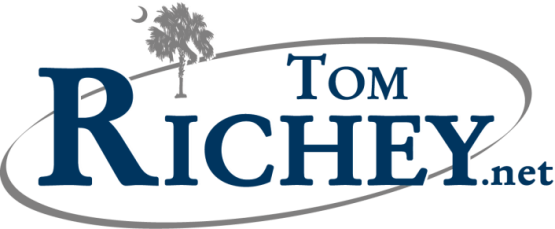 Imperialism and Foreign PolicyThe Progressive Movement(548-571)ImperialismHawaii Annexation / Pearl HarborYellow JournalismU.S.S. MaineSpanish-American WarTheodore Roosevelt / Rough RidersTreaty of Paris (1899)Isolationism (Neutrality)Interventionism (Imperialism)Contrast 19th and 20th Century Foreign PolicyPlatt Amendment / Protectorate (Cuba)Open Door Policy / Boxer Rebellion (China)Anti-Imperialist League [564]William McKinley (R)Theodore Roosevelt (R)Roosevelt Corollary“Big Stick” Foreign PolicyPanama CanalWilliam Howard Taft (R) Dollar DiplomacyWoodrow Wilson (D)Moral/Missionary Diplomacy Progressive Movement [512-513]Progressive Roots:__________________________________________Progressive Goals:____________________Charles Sanders PeircePragmatismJohn DeweyScientific ManagementFrederick Taylor [514]Henry Ford’s Assembly Line [515]Margaret SangerEugenics / Birth Control____________________Prohibition [513]WCTU [513]Carry A. Nation [513]____________________Muckrakers [514]Upton Sinclair / The Jungle [523, 533]The “New Immigrants”TR’S Progressive Reforms(460-472)New ImmigrantsEllis IslandMelting PotEthnic NeighborhoodsJacob RiisHow the Other Half LivesTenementsSweatshopsStreet ArabsSettlement HousesJane Addams Hull HouseNativismChinese Exclusion ActTheodore Roosevelt [523]Roosevelt and the Presidency [525]Square Deal [525] “Trustbusting” [525]1902 Coal Strike [526]Meat Inspection Act [526]Pure Food and Drug Act [528]Conservation [529]William Howard Taft [534]The “New Freedom”World War ITreaty of VersaillesElection of 1912 [536-537]Republican Party Split [535]Bull Moose Party [536]Woodrow Wilson [536]“New Freedom” [539]Clayton Antitrust Act [539]Underwood Tariff [539]Federal Income Tax [540]Federal Reserve System [540]Hard Currency vs. Fiat CurrencyChild LaborKeating-Owen Act of 1916 [517]Supreme Court’s Response [517]____________________Initiative, Referendum, & Recall [518]PROGRESSIVE AMENDMENTS:16th Amendment [540]Internal Revenue Service [IRS]17th Amendment [518]18th Amendment [170]19th Amendment [541]Susan B. Anthony [521]Woman Suffrage [521]Progress of Woman Suffrage [522]Which states were the first to allow women to vote?21st Amendment [171]What was the overall impact of the Progressive amendments on federalism?(578-586)Militarism / Alliances / Imperialism / NationalismArms Race / H.M.S. DreadnoughtAlliance System [579-580]Austria-Hungary, Nationalism, and Serbia [580]Archduke Franz Ferdinand [580]Divided Loyalties of Americans [583]U.S. Neutrality from 1914-1917Trench Warfare [582]Provocations [584-585]U-Boats, Lusitania, Zimmerman NoteUnrestricted Submarine WarfareWilson’s War Aims [586](587-601)American Expeditionary ForceGen. John J. PershingDoughboys [590]“Devil Dogs”African Americans in WWIStevedores369th Infantry (aka Harlem Hellfighters) [588]Selective Service ActWar Financing [596]Propaganda CampaignEspionage and Sedition Acts [598]Eugene V. Debs [598]Armistice [Date/Time](604-609)Fourteen Points / League of NationsWilson at Versailles [605]Treaty of VersaillesWar Guilt Clause / ReparationsTreaty of Versailles Ratification Debate [607]The Senate’s Role in Ratification of Treaties1918 U.S. Senate Election Article X of League Covenent Internationalists  / Reservationists / IrreconcilablesSen. Henry Cabot LodgeSen. William Borah [607]Election of 1912 [536-537]Republican Party Split [535]Bull Moose Party [536]Woodrow Wilson [536]“New Freedom” [539]Clayton Antitrust Act [539]Underwood Tariff [539]Federal Income Tax [540]Federal Reserve System [540]Hard Currency vs. Fiat CurrencyChild LaborKeating-Owen Act of 1916 [517]Supreme Court’s Response [517]____________________Initiative, Referendum, & Recall [518]PROGRESSIVE AMENDMENTS:16th Amendment [540]Internal Revenue Service [IRS]17th Amendment [518]18th Amendment [170]19th Amendment [541]Susan B. Anthony [521]Woman Suffrage [521]Progress of Woman Suffrage [522]Which states were the first to allow women to vote?21st Amendment [171]What was the overall impact of the Progressive amendments on federalism?(578-586)Militarism / Alliances / Imperialism / NationalismArms Race / H.M.S. DreadnoughtAlliance System [579-580]Austria-Hungary, Nationalism, and Serbia [580]Archduke Franz Ferdinand [580]Divided Loyalties of Americans [583]U.S. Neutrality from 1914-1917Trench Warfare [582]Provocations [584-585]U-Boats, Lusitania, Zimmerman NoteUnrestricted Submarine WarfareWilson’s War Aims [586](587-601)American Expeditionary ForceGen. John J. PershingDoughboys [590]“Devil Dogs”African Americans in WWIStevedores369th Infantry (aka Harlem Hellfighters) [588]Selective Service ActWar Financing [596]Propaganda CampaignEspionage and Sedition Acts [598]Eugene V. Debs [598]Armistice [Date/Time]Race RelationsElection of 1912 [536-537]Republican Party Split [535]Bull Moose Party [536]Woodrow Wilson [536]“New Freedom” [539]Clayton Antitrust Act [539]Underwood Tariff [539]Federal Income Tax [540]Federal Reserve System [540]Hard Currency vs. Fiat CurrencyChild LaborKeating-Owen Act of 1916 [517]Supreme Court’s Response [517]____________________Initiative, Referendum, & Recall [518]PROGRESSIVE AMENDMENTS:16th Amendment [540]Internal Revenue Service [IRS]17th Amendment [518]18th Amendment [170]19th Amendment [541]Susan B. Anthony [521]Woman Suffrage [521]Progress of Woman Suffrage [522]Which states were the first to allow women to vote?21st Amendment [171]What was the overall impact of the Progressive amendments on federalism?(578-586)Militarism / Alliances / Imperialism / NationalismArms Race / H.M.S. DreadnoughtAlliance System [579-580]Austria-Hungary, Nationalism, and Serbia [580]Archduke Franz Ferdinand [580]Divided Loyalties of Americans [583]U.S. Neutrality from 1914-1917Trench Warfare [582]Provocations [584-585]U-Boats, Lusitania, Zimmerman NoteUnrestricted Submarine WarfareWilson’s War Aims [586](587-601)American Expeditionary ForceGen. John J. PershingDoughboys [590]“Devil Dogs”African Americans in WWIStevedores369th Infantry (aka Harlem Hellfighters) [588]Selective Service ActWar Financing [596]Propaganda CampaignEspionage and Sedition Acts [598]Eugene V. Debs [598]Armistice [Date/Time](490-495, 659-660)White SupremacyJim Crow (Segregation)Plessy v. Ferguson (1896)Brown v. Board (1954)Booker T. WashingtonTuskegee InstituteGeorge Washington CarverW.E.B. Du BoisNAACPMarcus Garvey [659]UNIAPan-AfricanismBlack NationalismBlack Star LineHarlem Renaissance [660]Langston HughesTR and Civil Rights [530]Wilson and Civil Rights [538-543]APHONORS/CPPART ONEU.S. ImperialismAMSCO, Chapter 20 [ENTIRE]Hofstadter, 265 -278Document 10.1 (“White Man’s Burden”)Document 10.2 (Sumner, “Conquest”)Document 10.3 (Mark Twain)The Americans, ##-##PART TWOThe New Immigrants and Introduction to ProgressivismAMSCO, 360-371, 431-436PART THREEIntro to Prog. (Continued)TR’s Square DealAMSCO, 436-441Hofstadter, 278-305Document 10.4 (TR, “Conservation”)Document 10.5 (“Bull Moose” Speech)PART FOURThe Progressive Era [Part II]AMSCO, 441-447[For now, skip race relations on 436-437]Hofstadter, 327-336Ron Paul, End the Fed, Chapter 2Document 10.6 (“Treason of the Senate”)Document 10.7 (Zell Miller Speech)PART FIVEOver ThereAMSCO, 454-464, 467Hofstadter, 337-351Document 10.8 (Zimmerman Note)Document 10.9 (Wilson’s War Message)Document 10.10 (Coolidge to Gompers)Document 10.11 (FDR Letter)PART SIXPeace and SovereigntyWWI PROPAGANDA PROJECT DUEAMSCO, 464-468Hofstadter, 351-365Document 10.12 (Fourteen Points)
Document 10.13 (League Covenant)Document 10.14 (Senate Speeches)Document 10.15 (TR on the League)PART SEVENThe Nadir of American Race RelationsAMSCO, 348-350, 443-445, 462, 467, 
479-480, 482-484Document 10.16 (Booker T. Washington)Document 10.17 (W.E.B. DuBois)Document 10.18 (Marcus Garvey)Document 10.19 (J. Edgar Hoover)Autobiography of Malcolm X ,Ch. 1 [1-22]ASSESSMENTMULTIPLE CHOICE TESTDBQMULTIPLE CHOICE TESTESSAY (Race Relations or Versailles Treaty)“RESERVATIONISTS”Senator Henry Cabot Lodge (R-MA), August 12, 1919You may call me selfish if you will, conservative or reactionary, or use any other harsh adjective you see fit to apply, but an American I was born and an American I have remained all my life. I can never be anything else but an American, and I must think of the United States first, and when I think of the United States first in an arrangement like this, I am thinking what is best for the world. For if the United States fails, the best hopes of mankind fail with it. I have never had but one allegiance–I cannot divide it now. I have never loved but one flag and I cannot share that devotion and give affection to the mongrel banner invented for the League.... Are the ideals that are confined to this deformed experiment upon a noble purpose, tainted, as it is with bargains and tied to a peace treaty which might have been disposed of long ago to the great benefit of the world if it had not been compelled to carry this rider on its back?We all share these aspirations and desires, but some of us see no hope, but rather defeat, for them in this murky covenant. For we, too have our ideals, even if we differ from those who have tried to establish a monopoly on idealism. Our ideal is our country... We would have this country strong to resist a peril from the West, as she has flung back the German menace from the East. We would not have our politics distracted and embittered by dissensions from other lands. We would not have our country's vigor exhausted, or her moral force abated, by everlasting meddling and muddling in every quarrel great and small, which afflicts the world. Our ideal is to make her even stronger and better and finer, because in this way alone, as we believe, can she be of the greatest service to the world's peace and the welfare of mankind. “IRRECONCILABLES”Senator William E. Borah (R-ID), November 10, 1919Mr. President, after Mr. Lincoln had been elected President, before he assumed the duties of the office and at the time when all indications were to the effect that we would soon be in the midst of civil strife, a friend from the city of Washington wrote him for instructions. Mr. Lincoln wrote back in a single line, 'Entertain no compromise; have none of it.' That states the position I occupy at this time and which I have in my humble way occupied from the first contention in regard to this proposal of entering the League of Nations.... What is the result of all this? We are in the midst of all the affairs of Europe. We have joined in alliance with all European concerns. We have joined in alliance with all the European nations which have thus far joined the league, and all nations which may be admitted to the league. We are sitting there dabbling in their affairs and intermeddling in their concerns. In other words, Mr. President–and this comes to the question which is fundamental with me–we have forfeited and surrendered, once and for all, the great policy of 'no entangling alliances' upon which the strength of this Republic has been founded for 150 years.... There is another and even more commanding reason why I shall record my vote against this treaty. It imperils what I conceive to be the underlying, the very first principles of this Republic. It is in conflict with the right of our people to govern themselves free from all restraint, legal or moral, of foreign powers...I will not I cannot, give up my belief that America must, not alone for the happiness of her own people, but for the moral guidance and greater contentment of the world, be permitted to live her own life. Next to the tie which binds a man to his God is the tie which binds a man to his country, and all schemes, all plans, however ambitious and fascinating they seem in their proposal, but which embarrass or entangle and impede or shackle her sovereign will, which would compromise her freedom of action I unhesitatingly put behind me.... Sir, we are told that this treaty means peace. Even so, I would not pay the price. Would you purchase peace at the cost of our independence?... Mr. President, to recapitulate, Europe is still Europe, with all her racial antipathies and imperialistic appetites, with the same standards of government, whatever name Government may bear, and the same strange conceptions of right and justice in whatever terms she may clothe her schemes of ambition. She is unchanged, and if we assume the task of effectuating a change, save as in the past by whatever power precept and example may exert, we will end by becoming Europeanized in our standards and in our conceptions of civilization or we will fall into disintegration and as a Republic die. If we give up our independence and enter her councils with one vote, if we surrender our seat of authority here upon the Western Continent, this place of command to which the living God directed our fathers that they, free from all foreign entanglements, might work out a new scheme of government, if we quit our own stand upon foreign soil, we shall return as our President returned from Versailles, stripped of our principles and shorn of our ideals. Look upon his experience. The thoughtful will gather from it a lesson of deep and lasting significance.